Foreword											            	   PageArticle 1 - Mission and Goals                                                                      PageArticle 2 - School DayPageArticle 3 - Use of Building and Grounds	                                                                                                                                                  PageArticle 4 – Attendance                                                                                                                                                  PageArticle 5 - Scholastic Achievement                                                                                                                                                    PageArticle 6 - Support Services                                                                                                                                               PageArticle 7 - Drugs, Alcohol and Tobacco                                                                                                                                                   PageArticle 8 - Student Rights, Conduct, Rules and Regulations                                                                                                                                                 PageArticle 9 - Extra-Curricular Activities - Rights, Conduct, Rules and Regulations                                                                                                                                                PageArticle 10 - State and Federal Programs                                                                                                                                                  PageSargent Public Public Schools - Student-Parent Handbook 2023-2024 School YearForeword	Intent of Handbook  This handbook is intended to be used by students, parents and staff as a guide to the rules, regulations, and general information about Sargent Public Schools.  Each student is responsible for becoming familiar with the handbook and knowing the information contained in it.  Parents are encouraged to use this handbook as a resource and to assist their child in following the rules contained in this handbook.Although the information found in this handbook is detailed and specific on many topics, the handbook is not intended to be all encompassing so as to cover every situation and circumstance that may arise during any school day, or school year.  This handbook does not create a “contract.” The administration reserves the right to make decisions and make rule revisions at any time to implement the educational program and to assure the well-being of all students and the educational program. The administration will be responsible for interpreting the rules contained in the handbook.  Should a situation or circumstance arise that is not specifically covered in this handbook, the administration will make a decision based upon all applicable school district policies, and state and federal statutes and regulations.Members of the Board of EducationAdministrative StaffSection 4	Teachers and Counselors StaffSection 5	Support StaffSection 6 	School CalendarArticle 1 – Mission and GoalsSchool Mission StatementWelcome to Sargent Public Schools.  The Board of Education, administration and staff are committed to providing an environment where every child can grow and learn in a positive environment. Engage-Motivate-Prepare-InspireGoals and Objectives The goals and objectives of the Sargent Public Schools are to provide: A curriculum that is based on state standards; comprehensive, coordinated, and sequential and is directed toward locally approved goals and standards for student learning. It draws upon research, best practice, and reputable theory and provides the foundation for standards based instruction. The instructional program focuses on achievement and provides for the diverse learning needs of all students including learners with disabilities and high ability learners. Curriculum and instruction help students develop content and skill mastery, analytical thinking, problem solving, work ethics, creativity, and respect for diversity.An instructional program that focuses on achievement and provides for the needs of all students including learners with disabilities and high ability learners. It draws upon research, best practice, and reputable theory broad enough yet with sufficient depth to allow education for all of the students. Assessment procedures and results that assist teachers in planning and providing appropriate instruction for all students. Assessment results also provide information for monitoring program success, and for reporting to parents, policy makers, and the community. The school periodically reviews procedures to improve assessment quality and increase student learning. The information assists schools in establishing and achieving improvement goals.A library/media/technology program that provides a wide range of accessible print and electronic resources that expand opportunity for learning, contribute to information literacy, support the local curriculum, and enhance and enrich learning experiences for all students. The program provides materials through onsite and electronic access that complement, supplement, and enrich curriculum and instruction. It facilitates research, supports and encourages personal interest in reading and the study of current events, and develops technological and other skills for accessing, evaluating, and using resources.Instructional staff who have appropriate training and preparation to work with the students assigned to them, who are knowledgeable of principles of child growth and development and of the curriculum content for which they are responsible, who use teaching strategies that engage students actively in learning, and who help students understand and apply content across subject areas. Staff development activities that support the school’s efforts in curriculum development, instructional improvement, assessment, and general school improvement to achieve school improvement goals. Administration that exercises leadership in the development and implementation of school goals and policies. Administrators who demonstrate leadership in management and operation of the school system and in the improvement of curriculum and instruction. Building administrators who provide leadership to curriculum, instruction, assessment, and school improvement. They guide staff and students in achieving goals and fulfill other functions supportive of quality learning.A systematic ongoing process that guides planning, implementation, and evaluation and renewal of school improvement activities to meet local and statewide goals and priorities. The school improvement process focuses on improving student learning. The process includes a periodic review by visiting educators who provide consultation to the school/community in continued accomplishment of plans and goals.A school system that demonstrates accountability to the school community. School staff periodically assesses and reports student progress toward accomplishment of academic content standards. Results are used to plan and make needed changes to improve instruction for all students.School facilities and a general environment that supports quality learning. Facilities and grounds are safe, orderly, and well maintained, and facilities that have adequate space, lighting, and furnishings. The system has plans or provisions for climate-controlled buildings to the extent feasible. The environment is emotionally safe and supportive and promotes respect, trust, and integrity.A Board of Education that governs through orderly procedures which focus efforts of the school upon quality learning, result in equitable opportunities for learning for all students, and insure accountability to the local community.An activities program that is scheduled outside the regular school day, focuses on active participation of all students involved in the activity, and promotes a positive image of the school and community.A welcoming environment for parents and the community. Mutual Respect  The Sargent Public Schools expects every staff member and student to be treated with respect and dignity. A show of disrespect toward a staff member or insubordination on the part of students will not be tolerated. Complaint ProceduresThe proper procedure for a parent or student to make complaints or raise concerns is to begin with the school employee who is most immediately or directly involved in the matter, as illustrated in the complaint procedure set forth below.  There are specific procedures to address certain complaints or concerns, such as discrimination or harassment, bullying, disciplinary actions. Those procedures should be used where applicable.Complaint procedure Step 1.	Schedule a conference with the staff person most immediately or directly involved in the matter.Step 2.	Address the concern to the Principal if the matter is not resolved at Step 1.Step 3.	Address the concern to the Superintendent if the matter is not resolved at Step 2.	Step 4.	 Address the concern to the Board of Education if the matter is not resolved at Step 3.  	2.	Conditions Applicable to All Levels of Complaint ProcedureArticle 2 – School DayDaily Schedule – Grades 7 – 12Daily Schedule – Grades K – 6 School begins at 8:00 am and ends at 3:30 pm. Children should not be at school before 7:40 am for breakfast. Teachers are available for conferences after school until 4:00 pm, unless other arrangements have been made with the teacher.Severe Weather and School Cancellations The Superintendent may close public schools in case of severe weather. Representatives of the Superintendent’s staff will notify local news media when inclement weather warrants such action. The information is broadcast regularly by radio and television stations. Decision to Close Schools.  A decision to close school is made when forecasts by the weather service, law enforcement advisories or civil defense officials indicate that it would be unwise to hold school. If possible, a decision about the next school day will be made by 9 p.m. for announcement during the 10 p.m. news. An early decision is not always possible because of uncertain weather conditions. School officials will make periodic assessments of conditions during the night and will decide early in the morning (by 6 a.m. if possible). In any case, an announcement will be made to the news media when schools will be closed. In some instances, schools will be open, but certain services may be cancelled (bus transportation, pre-school, kindergarten, student activities). After School Starts.  Every attempt will be made to avoid closing school once classes are in session. In some instances closing school during the day is inevitable if children are to safely return home before the brunt of a major storm hits. In these cases as much advance notice as possible will be given to parents. If school is closed during the day the notice will be broadcast by the media. Parents should have a plan in place to accommodate these circumstances. Parental Decisions. Parents may decide to keep their children at home in inclement weather because of personal circumstances. Students absent because of severe weather when school is in session will be marked absent. The absence will be treated like any other absence for legitimate causes provided parents properly notify the school of their decision. Parents may pick up their children in inclement weather during the school day. Students will not normally be dismissed from school during severe weather on the basis of a telephone request. What Not To Do. Parents should not attempt to come to school during a tornado warning. School officials are not permitted to release students from the school building during a tornado warning. Tornado safety procedures are practiced regularly by students and staff members. Also, parents are urged not to call radio and television stations and school buildings during severe weather. Emergency Conditions.  The school has a signal which, when activated, includes the necessity to either evacuate the building or to move to safer areas of the building.  Regular drills are held as required by law through the school year.  There are plans for Emergency Exit system, Tornado Warning System, and Critical Incident Response.Open-Closed CampusAll students are required to remain on campus during the school day, except juniors and seniors are allowed to leave campus during lunch with written parent permission.  Supervision Responsibility Before/After SchoolArrival at School/Dismissal From SchoolStudents are expected to arrive at school no more than 15 to 20 minutes prior to the first class or school program in which they are participating. Prior to that time, the school is not responsible for supervision of the students. Students will be admitted to the school building 15 minutes prior to the first class.  Students will not be permitted to enter earlier unless the Principal determines it to be necessary due to inclement weather or other factors.  Students are to enter through their assigned entrance and proceed to designated areas.Students will be dismissed at the end of the last period of the school day unless there are other circumstances (early dismissal, detention etc.). Upon dismissal, students must leave the school grounds and proceed home or to a previously designated location unless participating in a school-sponsored activity. The school is not responsible for supervision of students once the students are to have left school grounds.Certain days on the calendar are “shortened days,” meaning that the school day starts or ends other than on the normal schedule.  Parents are strongly encouraged to be aware of those days so their children are not left in an unsupervised situation or without a means to get home upon dismissal.Signing a Child In and Out of School. The parent or guardian must report to the main office for this purpose. The sheet for signing a child in and/or out of school is located on the front counter. If a child is being signed out, the school secretary will call the appropriate classroom and indicate to the teacher that the child is leaving. Parents are not to go directly to the classrooms.  The schools will only release children to adults designated by the parent on the emergency card.If there is a special circumstance, such as a court order limiting access to a student by a parent or guardian, affecting who a student can be released to, the parent must inform the Principal and provide the Principal with a copy of that order to maintain on file at the school.Supervision at DismissalParents or guardians of children in grades Pre-K to 6, where the child does not use district-provided transportation after dismissal, may request the school or program not release the child to walk home after dismissal unless the child is released to the parent or legal guardian or an escort designated by the parent or guardian. The parent or guardian may designate up to two (2) escorts. Parents or guardians requesting their children only be released to the parent or guardian or a designated escort after dismissal must submit a completed written request with the Principal to this effect.  Students who leave before the end of the day are to be signed out by a parent or guardian or an escort designated by the parent or guardian.Emergency Closing ProceduresParents are requested to provide an emergency contact telephone number to have on file in the event of an emergency closing or any other general or individual situation that requires the immediate presence of a parent/guardian. In the event that parents do not have such a number or cannot be contacted, it will be assumed that the parent has instructed their children concerning the procedure they are to follow should school be dismissed early. Realizing that the school might be unable to reach all parents, it is suggested that all children be advised as to what they are to do should they ever be dismissed early. It is recommended that parents give their children an alternate destination and that the building principal be made aware of this information.If conditions allow and supervision is available in the event of an early dismissal, the child will be held in school until the normal dismissal time. If the parent or guardian has not arrived to pick up the child by the normal dismissal time, law enforcement or child protective services may be contacted to ensure the safety of the child.Article 3 – Use of Building and GroundsSection 1	VisitorsAll visitors must report to the office, upon entering the main entrance, to sign in and receive a visitor's pass. Visits to classrooms during the first week of school and the last week of school may be limited to ensure a smooth transition.  Visits by parents to classrooms are encouraged; provided that the visits do not disrupt the educational program, individual students, or create a safety concern.Smoke-Free EnvironmentAll of our school buildings and grounds are smoke and tobacco-free.  We would appreciate your help in meeting the goal of a smoke and tobacco-free environment for our children. When you attend school events, including athletic events, please abide by our District’s policy.  Care of School Property  Students are responsible for the proper care of all books, equipment, supplies and furniture supplied by the school. Students who disfigure property, break windows or do other damage to school property or equipment will be required to pay for the damage done or replace the item. 	Fines are determined on books according to the following criteria: School-issued items that are stolen or damaged from unlocked lockers are the responsibility of the student to whom they were issued.  Students must pay all fines before they can receive school publications and final grades.Lockers Each student will be assigned a locker. Students must use their own lockers and are not to share lockers with other students except as assigned by school officials. We recommend that the locker be locked with a combination lock. Students may turn in an extra key to homeroom teachers if they choose to use a key lock. Students are expected to keep all books, etc., in their assigned locker. Students are also responsible for the cleanliness inside their locker and the door of their locker. Students may be assessed a fine for damage to lockers.Searches of Lockers and Other Types of SearchesStudent lockers, desks, computer equipment, and other such property are owned by the school.  The school exercises exclusive control over school property.  Students should not expect privacy regarding usage of or items placed in or on school property, including student vehicles parked on school property, because school property is subject to search at any time by school officials.  Periodic, random searches of lockers, desks, computers and other such property may be conducted in the discretion of the administration.The following rules apply to searches of students and of a student's personal property and to the seizure of items in a student's possession or control:1.	School officials may conduct a search if there is a reasonable basis to believe that the search will uncover evidence of a crime or a school rule violation.  The search is to be conducted in a reasonable manner under the circumstances.Random searches of student lockers, desks, and other similar school property provided for use by students may be conducted in the discretion of the administration.Drug or alcohol tests may be conducted on students based on reasonable suspicion. Drug or alcohol tests may be conducted on a random basis for students participating in extracurricular activities, provided that: a) the student gave consent for testing in advance (attendance at or participation in the extracurricular activity may be withheld in the absence of consent), b) the testing actually be random, c) that the testing procedures limit any intrusion on student privacy, and provide for an appropriate level of confidentiality and accuracy, and d) that the response to positive tests take into consideration student safety and compliance with laws related to reporting and releasing students to law enforcement.School officials may search offices and storage devices provided to or used by employees where permitted by law, such as where reasonable grounds exist for suspecting that a search will turn up evidence that the employee has committed work-related misconduct, or that a search is necessary for a non-investigatory work-related purpose, such as to retrieve a file.  Searches of the District’s computer system may be conducted in the discretion of the administration at any time.Video Surveillance The Board of Education has authorized the use of video cameras on School District property to ensure the health, welfare and safety of all staff, students and visitors to District property, and to safeguard District facilities and equipment.  Video cameras may be used in locations as deemed appropriate by the Superintendent.  Notice is hereby given that video surveillance may occur on District property.  In the event a video surveillance recording captures a student or other building user violating school policies or rules or local, state or federal laws, the video surveillance recording may be used in appropriate disciplinary proceedings against the student or other building user and may also be provided to law enforcement agencies.Recording of Others (Policy No. 1102)To ensure the privacy and confidentiality of student information, no person is authorized to record or transmit any sound or image of any person (including themselves) without the prior consent or authorization of either (1) the person or persons being recorded or whose image or sound is being transmitted, (2) by authorized staff for purposes of child welfare (for example, to record images of injuries to students caused or believed to be caused by another person), or (3) the Superintendent or Superintendent’s designee.  This prohibition applies to all persons, including staff, students and community members, regardless of the content or context of the image or sound; however, this provision shall not apply to District-sponsored athletic or activity events where the focus of the recording or transmission is on the student performances or activity.  Nothing in this provision shall prohibit the recording of an Individualized Education Program meeting if the recording is necessary to ensure that the parent understands the IEP or the IEP process or to implement other parental rights guaranteed by the Individuals with Disabilities Education Act.Use of TelephoneUSE OF THE OFFICE PHONE WILL ONLY BE ALLOWED IN AN EMERGENCY OR WHEN A STUDENT IS ILL.BicyclesBicycles must be parked in the racks provided. All bicycles should be equipped with locks and licenses. The school is not responsible for damage or theft of parts while bicycles are on school property. Student ValuablesStudents, not the school, are responsible for their personal property. Students are cautioned not to bring large amounts of money or items of value to school. If it is necessary to bring valuable items or more money than is needed to pay for lunch, leave the money or valuables with a staff member in the school office for temporary safe-keeping.  Even then, the school is not in a position to guarantee that the student’s property will not be subject to loss, theft, or damage.  Lost and Found Students who find lost articles are asked to take them to the office, where the articles can be claimed by the owner. If articles are lost at school, report that loss to office personnel. AccidentsEvery accident in the school building, on the school grounds, at practice sessions, or at any athletic event sponsored by the school must be reported immediately to the Principal. Laboratory Safety GlassesAs required by law, approved safety glasses will be required of every student and teacher while participating in or observing vocational, technical, industrial technology, science, and classes . All visitors to these areas must check out a pair of safety glasses when entering any of these areas.  InsuranceUnder Nebraska law the District may not use school funds to provide general student accident or athletic insurance. The District requires that all student participants in athletic programs have injury and accident insurance and encourages all students who are in classes with risk of personal injury or accident to have insurance coverage. The District does not make recommendations nor handle the premiums or claims for any insurance company, agent or carrier.   Information about student insurance providers will be available in the school office or on school bulletin boards. Bulletins and AnnouncementsBulletin boards and display cases are available for school-related and approved materials to be posted and displayed.  Posters to be used in the halls or materials for distribution will need to be approved by the Principal’s office.  Posters are not to be attached to any painted wall surfaces.  Place posters on marble, glass, metal, brick and wood.  The person or organization responsible for distributing the posters is responsible to see that all posters are removed within 48 hours after the event.Copyright and Fair Use PolicyIt is the school’s policy to follow the federal copyright law.  Students are reminded that, when using school equipment and when completing course work, they also must follow the federal copyright laws.  The federal copyright law governs the reproduction of works of authorship.  Copyrighted works are protected regardless of the medium in which they are created or reproduced; thus, copyright extends to digital works and works transformed into a digital format.  Copyrighted works are not limited to those that bear a copyright notice.The “fair use” doctrine allows limited reproduction of copyrighted works for educational and research purposes.  The relevant portion of the copyright statute provides that the “fair use” of a copyrighted work, including reproduction “for purposes such as criticism, news reporting, teaching (including multiple copies for classroom use), scholarship, or research” is not an infringement of copyright.  The law lists the following factors as the ones to be evaluated in determining whether a particular use of a copyrighted work is a permitted “fair use,” rather than an infringement of the copyright:the purpose and character of the use, including whether such use is of a commercial nature or is for nonprofit educational purposes;the nature of the copyrighted work;the amount and substantiality of the portion used in relation to the copyrighted work as a whole, andthe effect of the use upon the potential market for or value of the copyrighted work.Although all of these factors will be considered, the last factor is the most important in determining whether a particular use is “fair.”  Students should seek assistance from a faculty member if there are any questions regarding what may be copied.   Article 4 – Attendance 	Attendance Policy Regular and punctual student attendance is required.  The Board’s policies require such attendance.  The administration is responsible for developing further attendance rules and regulations and staff is responsible for assisting in the enforcement of the rules and regulations. Students and parents are responsible for developing behaviors which will result in regular and punctual student attendance.  	Attendance and Absences  Excused and Unexecused Absences.  An absence from school will be reported as: (a) an excused absence or (b) an unexcused absence.	1.	Excused Absences.  Absences should be cleared through the Principal's office in advance whenever possible.  An absence or tardy, even by parental approval, may not be excused.  All absences, except for illness and/or death in the family, require advance approval. An absence for any of the following reasons will be excused, provided the required procedures have been followed: Attendance at a funeral for a member of the immediate family (parents, siblings, and grandparents).Illness which causes a student to be absent from school.Doctor or dental appointment which require student to be absent from school.Court appearances that are required by a court order and the student is not responsible for needing to be in court.School sponsored activities which require students to be absent from school.Family trips in which student accompanies parent(s)/legal guardian(s).Other absences which have received prior approval from the Principal.The Principal has the discretion to deny approval for the latter two (2) reasons, depending on circumstances such as the student’s absence record, the student’s academic status, the tests or other projects which may be missed, and in the case of a family trip, whether the trip could be taken during non-school time and the educational nature of the trip.2.	Unexcused Absences:  An absence which is not excused is unexcused.  If a student’s absence is unexcused the student may receive zeros for any class work missed during the absence, and may be required to make-up work and the time missed.Tardy to School.   Students will be considered tardy to school if they are not seated in their assigned class or ready and attentive in their assigned area when the bell for their first class rings.Tardy to Class.   Students have a sufficient time period between classes to make it to their next assigned class on time. Students will be considered tardy to class if they are not in their assigned classroom when the tardy bell rings, unless they have a pass from the teacher who detained them. Specific tardy guidelines once students are in the classroom doorway are at the discretion of the classroom teacher. Leaving School or Class.  Students who leave school for any reason during the school day must check out at the office before leaving. Students leaving school must be cleared in advance by a note or phone call from the student’s parent or legal guardian. Upon returning to school that same day, students are expected to sign in at the office. A sheet will be available on the office counter for this purpose. Students who leave school without permission and without signing out in the proper manner, or who leave their assigned classroom without teacher permission, will be considered truant. Absence Procedures A student will not be allowed to enter class after an absence until an admit slip, based upon a written or verbal parental excuse, or a conditional admit slip, is issued by the Principal's office.  A conditional admit slip, good for two (2) days, may be issued to allow time to bring an excuse, in case no excuse has been provided upon returning to school.  Work must be made up within the time allowed on the admit slip.  Make-up WorkWritten make-up work may be assigned for each day missed regardless of the type of absence. If make-up work is not completed, students will receive no credit for the work required. The time each student is allowed will be determined by the teacher. The student has the responsibility to contact teachers, initially, regarding make-up assignments. Assignment sheets will be sent only for extended absences. Generally, assignment sheets will not be sent out until after three (3) days of absence. If the parents or students have concerns prior to the three (3) days, they are encouraged to contact the teacher. For excused absences, two school days will be allowed to make up the work for each day missed with a maximum of ten (10) days allowed to complete make up work.  If requested, assignment sheets will be prepared for students who are ill.  If parents or students request assignment sheets the school should be contacted by no later than 10:00 a.m.For unexcused absences, the student will receive a failing mark for or in each class period missed.Attendance is Required to Participate in Activities Students must attend school all day the day of any scheduled school activity in order to participate in the activity.  This includes athletic contests, practices and dances. Failure to attend will result in a student being withheld from participation in the activity.   The Principal retains the right to grant participation should exceptional circumstances prevail. TruancyA student who engages in unexcused absences may be considered truant as per state law.  Truancy is a violation of school rules.  The consequence of truancies may include disciplinary action up to expulsion and referral to the county attorney for compulsory attendance violations.  Reporting and Responding to Truant Behavior.  Any administrator, teacher, or member of the board of education who knows of any failure on the part of any child age six (6) to eighteen (18) to attend school regularly without lawful reason, shall within three days report such violation to the Superintendent.  The Superintendent shall immediately cause an investigation into any such report to be made.  The Superintendent shall also investigate any case when, based on the Superintendent’s personal knowledge or based on a report or complaint from any resident of the district, the Superintendent believes that any child is unlawfully absent from school.  The school shall render all services in its power to compel such child to attend some public, private, denominational, or parochial school, which the person having control of the child shall designate, in an attempt to remediate the child's truant behavior.  Excessive Absenteeism.  Students who accumulate five (5) unexcused absences in a quarter shall be deemed to have "excessive absences."  Such absences shall be determined on a per day basis for elementary students and on a per class basis for secondary students.  When a student has excessive absences, the following procedures shall be implemented:1.	One or more meetings shall be held between a school attendance officer, school social worker, or other person designated by the school administration and the parent/guardian and the student to report and attempt to solve the truancy problem.  If the parent/guardian refuses to participate in such meeting, the principal shall place in the student's attendance records documentation of such refusal.2.	Educational counseling to determine whether curriculum changes, including but not limited to, enrolling the child in an alternative education program that meets the specific educational and behavioral needs of the child.3.	Educational evaluation, which may include a psychological evaluation, to assist in determining the specific condition, if any, contributing to the truancy problem, supplemented by specific efforts by the school to help remedy any condition diagnosed.4.	Investigation of the truancy problem by the school social worker, or if such school does not have a school social worker, another person designated by the administration to identify conditions which may be contributing to the truancy problem.  If services for the child and his or her family are determined to be needed, the person performing the investigation shall meet with the parent/guardian and the child to discuss any referral to appropriate community agencies for economic services, family or individual counseling, or other services required to remedy the conditions that are contributing to the truancy problem.Reporting Habitual Truancy.  Students who accumulate twenty (20) unexcused absences or the hourly equivalent per year shall be deemed to be habitually truant.  If the student continues to be or becomes habitually truant, the principal shall serve a written notice to the person violating the Nebraska truancy laws (i.e., the person who has legal or active charge or control of the student) warning him or her to comply with the provisions of that law.  If within one (1) week after the time the notice is given such person is still violating the school attendance laws or policies, the Principal shall file a report with the county attorney of the county in which such person resides.Article 5 – Scholastic AchievementGrading SystemStudents will receive letter grades on report cards and transcripts.  The following scale will be used to assign letter grades and a grade point average from a percent:Kindergarten:Adv – 4 – Advanced Prof – 3 – ProficientPrg – 2 – ProgressingBeg – 1 – BeginningS – Satisfactory I – Improving N – Needs Improving1st through 6th Grades:A = 9-100%B = 8-%C = -% D = % F = 59% and below7th through 12 Grades:	High School Yearly Course Requirements High school students in all grade levels are required to register in the following courses: Math, Social Studies, Science, Health and Physical Education, and Language-Arts Core. Section 3 	Graduation RequirementsTo participate in commencement exercises or receive a Sargent Public Schools’ diploma, a student must fully complete all requirements for graduation prior to the official commencement exercises, and complete other administrative requirements or conditions. To be eligible for graduation from Sargent Public High School, a student must have earned a minimum of 240 semester hours credit in grades 9 through 12 inclusive.  A minimum of 40 earned semester hours credits must be earned during the school year in which the student intends to graduate.  Credit hours will be computed in accordance with the Nebraska Department of Education.Satisfactory completion of the following courses must be presented in the candidate’s record:240 credit hours are required for graduation. Of those 240 credits the following are Required Classes:Freshmen					Sophomores (students with 70-140 HS credits)PE/Health					Math – Geometry or approved 2nd year Math classAlgebra1 / Applied Math			BiologyPhysical Science				English 10English 9						Juniors (students with 140-200 credits)	Seniors (students with at least 200 credits)English 11					American GovernmentAmerican History				English 12 (or an approved college course)In addition, required hours also include:					Speech or Basic Communications: 10 hours		Fine Arts elective: 10 hours or two years (four semesters) of choir / bandInformation Technology Applications (Computer Apps) or Intro to Business Marketing & Management (Gen Business): 10 hoursScience elective: 10 hours (EX: Advanced Biology, Chemistry, Physics, Anatomy, Earth/Environmental Science)World Language elective: 10 hours (EX: Spanish, German, etc.)Social Studies: 10 hours (Civics/Economics or World History) starting with the class of 2021Math: 10 hours (EX: Consumer/Business Math, Algebra 2, Advanced Math/Trig, Calculus, Geometry, etc.)AND 60 Credits of additional electives.Exceptions to these requirements may be made by the Board of Education upon the recommendation of the Superintendent, who will support the recommendation with justifiable reasons.  A complete record of the recommendation and of the action taken upon it by the Board shall be included in the minutes.  The candidates for graduation shall be presented to the Board of Education for approval.A student who has not met the requirements for graduation but who has attended school regularly may, with the recommendation of the Superintendent, be granted a Certificate of Attendance.  Students receiving a Certificate of Attendance shall not be eligible to participate in graduation exercises.Section 4	Promotion and RetentionStudents will be placed at the grade level and in the courses best suited to them academically, socially and emotionally as determined by the professional staff.  Students will typically progress annually from grade to grade.  A student may be retained at a grade level or be required to repeat a course or program when such is determined in the judgment of the professional staff to be appropriate for the educational interests of the student and the educational program.Section 5	Schedule Changes  Students needing schedule changes should notify the Principal. Schedule changes must be initiated by the teachers involved, the Principal or counselor, and the student’s parent. Final approval of all schedule changes will be made by the Principal only. Section 6	Interim Reports   Various supplemental reports may be made available to parents throughout the school year concerning student’s performance. These reports may describe student work of an exceptional nature or work which needs improving.  These reports will be sent as the teacher determines appropriate. Included in the academic improvement report will be a request from the teacher for parents to contact the teacher by phone to discuss the student’s academic progress. Teachers will arrange with the parents for days when the student can meet with the teacher outside the regular class period until the student returns to satisfactory academic standing. Section 7 	Report CardsReport cards are issued at the end of each quarter. Letter grades are used to designate a student’s progress. A grade of “F” (failing) carries no credit.  A grade of “I” (incomplete) received at the end of a grading period must be made up within two weeks or missing assignments will receive grades of “0” and those grades will be averaged into the final grade.  No incompletes will be given at the end of the fourth quarter, as all course work must be completed by the end of the fourth quarter. Section 8 	Parent-Teacher ConferencesParent-teacher conferences will be held at the end or mid-1st quarter and mid-3rd quarter. There will also be a parent night. Refer to the school calendar for the schedule. Conferences with teachers, at any other time, are possible by calling the school office and making arrangements with the teachers. Section 9	Honor RollThe purpose of the honor roll is to recognize those students who demonstrate academic excellence. Honor rolls will be determined for 1st, 2nd, 3rd and 4th quarters. Students will be recognized accordingly: 	Students receiving all "A’s" will be classified as students with DISTINCTION.	Students receiving no other grade lower than a "B" will be classified as students 	with HONOR. 	All class grades are figured the same for honor roll status. 	Honor roll lists are published in school and community publications. Section 10	National Honor Society  The National Honor Society chapter of Sargent Public School is a duly chartered and affiliated chapter of this prestigious national organization.Admission to the National Honor SocietyMembership is open to those students who meet the required standards in four (4) areas of evaluation: scholarship, leadership, service, and character. Standards for selection are established by the national office of NHS and have been revised to meet our local chapter needs. Students are selected to be members by a five (5) member Faculty Council, appointed by the principal, which bestows this honor upon qualified students on behalf of the faculty of our school each semester.Students in the 10th, 11th, or 12th grades are eligible for membership For the scholarship criterion, a student must have a cumulative grade point average of 3.0 or better on a 4.0 scale. Those students who meet this criterion are invited to complete a Student Activity Information Form that provides the Faculty Council with information regarding the candidate’s leadership and service. A history of leadership experiences and participation in school or community service is required.  To evaluate a candidate’s character, the faculty council uses two forms of input: first, school disciplinary records are reviewed; second, members of the faculty are solicited for input regarding their professional reflections on a candidate’s service activities, character, and leadership.  These forms and the Student Activity Information Forms are carefully reviewed by the Faculty Council to determine membership. A majority vote of the council is necessary for selection. Candidates are notified regarding selection or non-selection according to a predetermined schedule. Following notification, a formal induction ceremony is held at the school to recognize all the newly selected members. Once inducted, new members are required to maintain the same level of performance in all four criteria (or better) that led to their selection. This obligation includes regular attendance at chapter meetings when and as scheduled and participation in the chapter service projects(s). Students or parents who have questions regarding the selection process or membership obligations can contact the chapter adviser, . Removal from National Honor SocietyA student may be removed from the NHS by action of the Principal upon a determination by the Principal that the student:1.	Prior Conduct.  Engaged in conduct prior to induction which was not known at the 	time of induction and which, if known, would have caused denial of induction; 2.	Post-Induction Conduct.  Engaged in conduct after induction which is grounds for a student to be long-term suspended or expelled from school under the student code of conduct; which is grounds for suspension or removal from any extracurricular activity of the school, or which would cause denial of induction if such conduct had taken place prior to the time of induction.	The student may appeal the Principal’s decision to the Superintendent by giving written notice of appeal to the Superintendent within ten calendar days of receipt of the Principal’s removal decision.  The appeal procedures shall be established in the discretion of the Superintendent such as to allow a fair opportunity for the student’s views and information to be considered.  The decision of the Superintendent on the appeal shall be final. Article 6 - Support ServicesSpecial Education Services  What Does Special Education Mean?Special education means specially designed instruction and related services adapted as appropriate to the needs of an eligible student with a disability. Special education is provided at no cost to the parent to meet the unique needs of a child with a disability.Students Who May BenefitA student verified as having autism, behavior disorders, deaf-blindness, developmental delay, hearing impairments, mental handicaps, multiple disabilities, orthopedic impairments, other health impairments, specific learning disabilities, speech-language impairments, traumatic brain injury or visual impairments, who because of these impairments need special education and related services.How are Students With Disabilities Identified?Referrals are made by teachers or parents to a Student Assistance Team.  If the student assistance team or comparable problem solving team feels that all viable alternatives have been explored, a referral for multidisciplinary evaluation is completed. An evaluation is conducted to assist in the determination of whether a student has a disability and the nature and extent of the special education and related services the student needs. The evaluation is conducted only with written consent of a parent or guardian. A multidisciplinary evaluation team (MDT) will then meet to determine whether the student is eligible for special education.  Independent Evaluation   If a parent disagrees with an evaluation completed by the school district, the parent has a right to request an independent educational evaluation at public expense. Parents should direct inquiries to school officials to determine if the school district will arrange for further evaluation at public expense. If school district officials feel the original evaluation was appropriate and the parents disagree, a due process hearing may be initiated. If it is determined that the original evaluation was appropriate, parents still have the right to an independent educational evaluation at their own expense. Reevaluation Students identified for special education will be reevaluated at least every three (3) years by the IEP team. The IEP team will review existing evaluation data on the student and will identify what additional data, if any, are needed. The school district will obtain parental consent prior to conducting any reevaluation of a student with a disability. Individual Education Program (IEP)  Upon a student being verified as having a disability, a conference will be held with parents. At the conference, an Individualized Education Program (IEP) will be developed specifying programs and services which will be provided by the schools. Parent consent will be obtained prior to a student being placed for the first time in a program providing special education and related services or early intervention services to infant and toddlers. Once in place, the IEP is reviewed on an annual basis, or more frequently as needed.  Parents are given a copy of the IEP.Special Education PlacementThe student’s placement in a special education program is dependent on the student’s educational needs as outlined in the Individual Education Program (IEP). To the maximum extent appropriate, students with disabilities are educated with students who are not disabled. Special classes, separate schooling, or other removal of children with disabilities from the regular educational environment occurs only when the nature or severity of the disability is such that education in regular classes with the use of supplementary aids and services cannot be achieved satisfactorily. Determination of a student’s educational placement will be made by the IEP team. Written notice shall be given to parents a reasonable time before the school district: 1. Proposes to initiate or change the identification, evaluation, verification or educational placement of a child or the provision of a free appropriate public education; or 2. Refuses to initiate or change the identification, evaluation, or educational placement of the child or the provision of a free appropriate public education to the child.More InformationAnyone interested in obtaining a copy of the District’s special education policy, the Parental Rights in Special Education brochure, or a copy of the Nebraska Department of Education Rule 51 (special education regulations and complaint procedures) or Rule 55 (special education appeal procedures) may contact the Superintendent.  A notice of parental rights, Rules 51 and 55 and more information about special education are also available at the Nebraska Department of Education’s website: http://www.nde.state.ne.us/SPED/sped.html. Students with Disabilities: Section 504Accommodations and related services are made available to students with disabilities under Section 504 of the Rehabilitation Act of 1973.  Under Section 504, parents have the following rights:Have your child take part in, and receive benefits from, public education programs without discrimination because of your child’s disability.Have the school district advise you of your rights under federal law.Receive notice with respect to identification, evaluation or placement of your child.Have your child receive a free appropriate public education. This includes the right to be educated with non-disabled students to the maximum extent appropriate.  It also includes the right to have the school district make reasonable accommodations to allow your child an equal opportunity to participate in school and school-related activities.Have your child receive services and be educated in facilities which are comparable to those provided to students without disabilities.Have your child receive an individualized evaluation and receive special education and related services if your child is found eligible under Section 504.Have evaluation, eligibility, educational and placement decisions made based on a variety of information sources and by persons who know your child and who are knowledgeable about the evaluation data and placement options.Have transportation provided to and from an alternative placement setting at no greater cost to you than would be incurred if your child were placed in a program operated by the school district.Have your child be given an equal opportunity to participate in nonacademic and extracurricular activities offered by the school district.Examine all relevant records relating to decisions regarding your child’s identification, evaluation and placement. Obtain copies of educational records at a reasonable cost on the same terms as records are provided students without a disability unless the fee would effectively deny you access to the records.Receive a response from the school district to reasonable requests for explanations and interpretations of your child’s records.Request amendment of your child’s educational records if there is reasonable cause to believe that they are inaccurate, misleading or otherwise in violation of the privacy rights of your child.  If the school district refuses this request, it shall notify you within a reasonable time, and advise you of the right to a hearing.File a local grievance in accordance with school policy. Request an impartial hearing related to decisions regarding your child’s identification, eligibility, and educational program or placement with opportunity for participation by the person's parents or guardian and representation by counsel, and a review procedure.  This is provided in the local grievance procedure.Guidance Services  Sargent Public Schools employs counselor(s) for the purpose of assisting with the District’s testing program, to assist with scheduling and for students to discuss problems and resolve conflicts. If you wish to see a counselor, stop by a counselor’s office and make arrangements for an appointment. Health Services  Student Illnesses School health personnel will notify parents when a student needs to be sent home from school due to illness. Conditions requiring a student be sent home include: Temperature greater than 100°F., vomiting, diarrhea, unexplained rashes, live head lice, or on determination by the school nurse that the child’s condition prevents meaningful participation in the educational program, presents a health risk to the child or others, or that medical consultation is warranted unless the condition resolves. Please include emergency daytime phone numbers on your child’s enrollment card so that you can be reached if your child becomes ill or injured while at school. Please also inform your school health office staff of health related information you feel is important for your student’s success in the classroom and/or safety at school. Guidelines for Administering MedicationWhenever possible your child should be provided medications by you outside of school hours.  In the event it is necessary that your child take or have medication available at school, the parents/guardians must provide a signed written consent for the child to be given medication at school. A consent form is available at the school health office.  If your child has asthma or diabetes and is capable of self-managing his or her health condition, contact the health office to develop a self-management plan.Medications must be provided to the school by the parent/guardian in the pharmacy-labeled or manufacturer-labeled bottle. Repackaged medications will not be accepted. All medications also require a physician’s authorization to be given at school or, for asthma and anaphylaxis, a health care professional who prescribed the medication for treatment of the student’s condition. The school nurse may limit medications to those set forth in the Physician’s Desk Reference (PDR). Please limit the amount of medication provided to the school to a two-week supply. School Health Screening   Children in Preschool and Kindergarten through third grade, as well as children in sixth and ninth grades are screened for vision, hearing, dental defects, height and weight. The screening program also incorporates scoliosis and blood pressure at the sixth and ninth grades. Students entering the Student Assistance Process at any grade level, and those about whom health concerns are identified to the school nurse, may also be screened. Parents who do not wish their child to participate in the school screening program must communicate this in writing to the school health office at the start of the school year. Because Nebraska statutes require school-age screening, parents who remove their child from the screening program must submit findings from an alternate medical provider to the school by December 1. Physical and Visual Examination Evidence of a physical examination and a visual evaluation is required within six (6) months prior to entrance into kindergarten and, in the case of transfer from out of state, to any other grade. A physical examination is also required prior to entrance into the seventh grade. The physical examination is to be completed by a physician, a physician’s assistant, or an advanced practice registered nurse; the visual evaluation is to be completed by any of the forgoing or an optometrist. A parent or guardian who objects to the physical examination and/or visual evaluation may submit a written statement of refusal for his or her child. Waiver forms are available in the school health office.  Additional physical examination requirements exist for students participating in athletic participation. Immunizations Students must show proof of immunization. A student who does not comply with the immunization requirements will not be permitted to continue in school. Students with medical conditions or sincerely held religious beliefs which do not allow immunizations must complete a waiver statement or affidavit.  Forms are available in school health offices.Summary of the School Immunization Rules and Regulations For 2022-2023 School YearSource:  Nebraska Immunization Program, Nebraska Department of Health and Human Services.  For additional information, call 402-471-6423. The School Rules & Regulations are available on the internet: http://dhhs.ne.gov/Pages/reg_t173.aspx (Title 173: Control of Communicable Diseases - Chapter 3; revised and implemented 2011)Updated 01/26/2018Birth Certificate RequirementsState law requires that a certified copy of a student’s birth certificate be provided within 30 days of enrollment of a student in school for the first time. You may obtain a certified copy from the Bureau of Vital Statistics in the state in which your child was born. Assistance in obtaining birth certificates may be obtained from Health Records Management, P.O. Box 95065, Lincoln, NE 68509-5065.  There is a fee per certificate.Please note: The document parents receive from the hospital looks like a birth certificate, but it is not a certified copy. A certified copy has the raised seal of the state of Nebraska on it and is signed by the director of vital statistics. If a birth certificate is unavailable, other reliable proof of a student's identity may be used. These documents could include naturalization or immigration documents showing date of birth or official hospital birth records, a passport, or a translation of a birth certificate from another country. The documents must be accompanied by an affidavit explaining the inability to produce a copy of the birth certificate. Guidelines for Head Lice The following guidelines are in place to: better control a nuisance condition; reduce absenteeism due to head lice; and involve parents as partners with the school in control efforts:1.	Children will be sent home from school for live head lice. In the event a child has two (2) cases of live lice in a semester, the child will be sent home until free of both live lice and nits (eggs). 2. 	Health office staff will provide written treatment information and instructions, 	including how to check and identify head lice*. 3. 	A child who is sent home from school for head lice should miss no more than two 	(2) school days.4. 	A child who has been sent from school due to head lice must come to the health 	office for inspection before returning to class. 5. 	A child who returns to class with nits (eggs) will be checked again in 7-10 days. 6. 	Families are encouraged to report head lice to the school health office. 7.	Classroom-wide or school-wide head checks will be conducted as needed in order to control the condition at school. *Nit removal will be emphasized for effective management of the condition. For more  call the nurse at your child’s school. Transportation ServicesTransportation to and from school is provided to students in accordance with law and Board policy.  Students may also be provided transportation on field trips and when participating in school activities.  Students are expected to follow the behavioral expectations for riding school buses. Behavior on School Buses General Conduct Rules Apply:   While riding school buses you are expected to follow the same student conduct rules which apply when you are on school property or attending school activities, functions or events.  There are also special conduct rules for riding school buses.  These rules also apply to riding other school vehicles.Special Conduct Rules for Riding School Buses.Rules for Getting On and Off the Bus Be on time to be picked up.  As a general rule, get to your bus stop five (5) minutes before your scheduled pick up time.  If you miss the bus, immediately return to your home and tell your parents so they can get you to school.While waiting for the bus, stay at least five (5) feet away from the street, road or highway.  Wait until the bus comes to a complete stop before approaching the bus.You may exit the bus only at your approved destination (your school or your approved bus stop).  Exit the bus as directed by the driver.  Do not run.If you must cross the street after exiting the bus, always cross in front of the bus where the driver can see you.  Wait for the driver to signal to you before crossing the street.Rules on the BusBe respectful of the bus driver.  Immediately follow all directions of the driver and any para-educator or adult on the bus.Sit in your seat facing forward.  Use seat belts in vehicles in which they are available.Talk quietly and use appropriate language.Keep all parts of your body inside the bus.Keep your arms, legs and belongings to yourself.No fighting, harassment, bullying, intimidation or horseplay.Do not throw any object.No eating, drinking, use of tobacco, alcohol, drugs or flammables.Do not bring any weapon (real or imitation) or dangerous objects on the school bus.Do not damage the school bus.Getting the Driver’s Assistance: If you need assistance from the driver, wait until the bus is at a full stop.  If you are close enough, tell the driver what you need.  If you are too far away for the driver to hear you, ask a student in front of you to get the driver’s attention.   If necessary, walk up to the driver, while the bus is at a full stop.  If you need immediate assistance for an emergency, take all action needed to safely get the help of the driver.Consequences for Rule Violations:  Consequences for school bus misconduct may include restriction or suspension of bus privileges and other disciplinary measures, up to and including expulsion from school. Article 7 – Drugs, Alcohol and TobaccoDrug-Free Schools The District implements regulations and practices which will ensure compliance with the federal Safe and Drug-Free Schools and Communities Act and all regulations and rules promulgated pursuant thereto. The District’s safe and drug-free schools program is established in accordance with principles of effectiveness as required by law to respond to such harmful effects. The consistent message of the program is that the use of illicit drugs and the unlawful possession and use of alcohol is wrong and harmful.  Education and Prevention The District promotes comprehensive, age appropriate, developmentally based drug and alcohol education and prevention programs.  The curriculum includes the teaching of both proper and incorrect use of drugs and alcohol for all students in all grades.  The District provides in-service orientation and training for staff with regard to drug and alcohol education and prevention programs.  Drug and Alcohol Use and Prevention. Each student of the District is hereby provided a copy of the standards of conduct for student behavior in the District which prohibit the unlawful possession, use, or distribution of illicit drugs and alcohol on school premises or as a part of any of the school's activities.  Drug and Alcohol Education and Prevention Program of the District Pursuant to the Safe and Drug-Free Schools and Communities Laws and Regulations. All students are provided an age appropriate, developmentally based drug and alcohol education and prevention program. The program educates on the adverse effects of the use of illicit drugs and alcohol, with the primary objective being the prevention of illicit drug and alcohol use by students.  Drug and Alcohol Counseling, Rehabilitation and Re-entry Programs. Information concerning available drug and alcohol counseling, rehabilitation, and re-entry programs is available to all of the students upon request of the Counselor.  In the event of disciplinary proceedings against a student for any District policy pertaining to the prohibition against the unlawful possession, use, or distribution of illicit drugs and alcohol, appropriate school personnel will confer with the student and the student’s parents or guardian concerning available drug and alcohol counseling, rehabilitation, and re-entry programs that appropriate school personnel consider to be of benefit.Safe and Drug-Free Schools—Parental Notice. Pursuant to the provisions of federal law, if upon receipt of information regarding the content of safe and drug free school programs and activities other than classroom instruction a parent objects to the participation of their child in such programs and activities, the parent may notify the District of such objection in writing.  Upon the receipt of such notice the student will be withdrawn from the program or activity to which parental objection has been made.Standards of Student Conduct Pertaining to Drugs, Alcohol and Tobacco  These standards are in addition to standards of student conduct elsewhere adopted by board policy or administrative regulation.  The District’s standards prohibit the possession, use, or distribution of illicit drugs or alcohol (including electronic nicotine delivery systems) on school premises, in school vehicles, or as a part of any of the school's activities on or off school premises.  Conduct prohibited at places and activities as hereinabove described shall include, but not be limited to, the following:1.	Possession, use, distribution or being under the influence of any controlled substance, including but not limited to marijuana, any narcotic drug, any hallucinogen, any stimulant, or any depressant.2.	Possession of any prescription drug in an unlawful fashion.3.	Possession, use, distribution or being under the influence of alcohol.4.	Possession, use, distribution, or being under the influence of any abusable glue or aerosol paint or any other chemical substance for inhalation, including but not limited to lighter fluid, whiteout, and reproduction fluid, when such activity constitutes a substantial interference with school purposes.5.	Possession, use, or distribution of any look-alike drug or look-alike controlled substance when such activity constitutes a substantial interference with school purposes.6. 	Possession, use or distribution of any tobacco product.Disciplinary SanctionsViolation of any of the above prohibited acts will result in disciplinary sanction being taken within the bounds of applicable law, up to and including expulsion and referral to appropriate authorities for criminal prosecution.  In particular, students should be aware that:	1.	Violation of these standards may result in suspension or expulsion.  	2.	Prohibited substances will be confiscated and unlawful substances will be turned over to law enforcement authorities.  	3.	The student may be referred for counseling or treatment.  	4.	Parents or legal guardian will be notified.	5.	Law enforcement will be notified.  	6.	If it appears there is imminent danger to the student, other students, school personnel, or students involved, emergency medical services will be contacted.InterventionThe District does not have the authority or responsibility to make medical or health determinations regarding chemical dependency.  However, when observed behavior indicates that a problem exists which may affect the student's ability to learn or function in the educational environment, the school has the right and responsibility to refer the student for a formal chemical dependency diagnosis based on behavior observed by school staff.  AdministrationThe administration is authorized to adopt such administrative rules, regulations or practices necessary to properly implement this policy.  Such regulations, rules or practices may vary the procedures set forth herein to the extent necessary to fit the circumstances of an individual situation.  Such rules, regulations and practices may include administrative forms, such as checklists to be used by staff to record observed behavior and to determine the proper plan of action. Article 8 – Student Conduct Rules Purpose of Student Conduct Rules  These student conduct rules are established to maintain a school atmosphere which is conducive to learning, to aid student development, to further school purposes, and to prevent interference with the educational process.  Violations of the rules will result in disciplinary action.  	Forms of School Discipline (Policy No. 5101)A.	Development of Uniform Discipline System.  It shall be the responsibility of the Superintendent to develop and maintain a system of uniform discipline.   The discipline which may be imposed includes actions which are determined to be reasonably necessary to aid the student, to further school purposes, or to prevent interference with the educational process, such as (without limitation) counseling and warning students, parent contacts and parent conferences, rearrangement of schedules, requirements that a student remain in school after regular hours to do additional work, restriction of extracurricular activity, or requirements that a student receive counseling upon written consent of the parent or guardian, or in-school suspension.  The discipline may also include out-of-school suspension (short-term or long-term) and expulsion.  	1.	Short-Term Suspension:  Students may be excluded by the Principal or the Principal’s designee from school or any school function for a period of up to five school days (short-term suspension) on the following grounds:Conduct that constitutes grounds for expulsion, whether the conduct occurs on or off school grounds; orOther violations of rules and standards of behavior adopted by the Board of Education or the administrative or teaching staff of the school, which occur on or off school grounds, if such conduct interferes with school purposes or there is a nexus between such conduct and school.	The following process will apply to short-term suspensions:The Principal or the Principal’s designee will make a reasonable investigation of the facts and circumstances.  A short-term suspension will be made upon a determination that the suspension is necessary to help any student, to further school purposes, or to prevent an interference with school purposes.Prior to commencement of the short-term suspension, the student will be given oral or written notice of the charges against the student.  The student will be advised of what the student is accused of having done, an explanation of the evidence the authorities have, and be afforded an opportunity to explain the student's version of the facts.Within 24 hours or such additional time as is reasonably necessary following the suspension, the Principal or administrator will send a written statement to the student and the student's parent or guardian describing the student's conduct, misconduct or violation of the rule or standard and the reasons for the action taken.  An opportunity will be given to the student, and the student's parent or guardian, to have a conference with the Principal or administrator ordering the short-term suspension before or at the time the student returns to school.  The Principal or administrator shall determine who in addition to the parent or guardian is to attend the conference.A student who on a short-term suspension shall not be permitted to be on school grounds without the express permission of the Principal.Long-Term Suspension:  A long-term suspension means an exclusion from school and any school functions for a period of more than five school days but less  twenty school days.  A student who on a long-term suspension shall not be permitted to be on school grounds without the express permission of the Principal.  A notice will be given to the student and the parents/guardian when the Principal recommends a long-term suspension. The notice will include a description of the procedures for long-term suspension; the procedures will be those set forth in the Student Discipline Act.Expulsion:Meaning of Expulsion.  Expulsion means exclusion from attendance in all schools, grounds and activities of or within the system for a period not to exceed the remainder of the semester in which it took effect unless the misconduct occurred (a) within ten school days prior to the end of the first semester, in which case the expulsion shall remain in effect through the second semester, or (b) within ten school days prior to the end of the second semester, in which case the expulsion shall remain in effect for summer school and the first semester of the following school year, or (c) unless the expulsion is for conduct specified in these rules or in law as permitting or requiring a longer removal, in which case the expulsion shall remain in effect for the period specified therein.  Such action may be modified or terminated by the school district at any time during the expulsion period.  A student who has been expelled shall not be permitted to be on school grounds without the express permission of the Principal. A notice will be given to the student and the parents/guardian when the Principal recommends an expulsion. The notice will include a description of the procedures for expulsion; the procedures will be those set forth in the Student Discipline Act.Suspensions Pending Hearing.  When a notice of intent to discipline a student by long-term suspension, expulsion, or mandatory reassignment is filed with the superintendent, the student may be suspended by the principal until the date the long-term suspension, expulsion, or mandatory reassignment takes effect if no hearing is requested or, if a hearing is requested, the date the hearing examiner makes the report of his or her findings and a recommendation of the action to be taken to the superintendent, if the principal determines that the student must be suspended immediately to prevent or substantially reduce the risk of (a) interference with an educational function or school purpose or (b) a personal injury to the student himself or herself, other students, school employees, or school volunteers.  Summer Review.  Any expulsion that will remain in effect during the first semester of the following school year will be automatically scheduled for review before the beginning of the school year in accordance with law.Alternative Education:  Students who are expelled may be provided an alternative education program that will enable the student to continue academic work for credit toward graduation. In the event an alternative education program is not provided, a conference will be held with the parent, student, the Principal or another school representative assigned by the Principal, and a representative of a community organization that assists young people or that is involved with juvenile justice to develop a plan for the student in accordance with law.Suspension of Enforcement of an Expulsion:  Enforcement of an expulsion action may be suspended (i.e., “stayed”) for a period of not more than one full semester in addition to the balance of the semester in which the expulsion takes effect. As a condition of such suspended action, the student and parents will be required to sign a discipline agreement.  Students Subject to Juvenile or Court Probation.  Prior to the readmission to school of any student who is less than nineteen years of age and who is subject to the supervision of a juvenile probation officer or an adult probation officer pursuant to the order of the District Court, County Court, or Juvenile Court, who chooses to meet conditions of probation by attending school, and who has previously been expelled from school, the Principal or the Principal’s designee shall meet with the student's probation officer and assist in developing conditions of probation that will provide specific guidelines for behavior and consequences for misbehavior at school (including conduct on school grounds and conduct during an educational function or event off school grounds) as well as educational objectives that must be achieved.  If the guidelines, consequences, and objectives provided by the Principal or the Principal’s designee are agreed to by the probation officer and the student, and the court permits the student to return to school under the agreed to conditions, the student may be permitted to return to school.  The student may with proper consent, upon such return, be evaluated by the school for possible disabilities and may be referred for evaluation for possible placement in a special education program.  The student may be expelled or otherwise disciplined for subsequent conduct as provided in Board policy and state statute.	4.	Emergency Exclusion: A student may be excluded from school in the following circumstances:If the student has a dangerous communicable disease transmissible through normal school contacts and poses an imminent threat to the health or safety of the school community; orIf the student’s conduct presents a clear threat to the physical safety of himself, herself, or others, or is so extremely disruptive as to make temporary removal necessary to preserve the rights of other students to pursue an education.Any emergency exclusion shall be based upon a clear factual situation warranting it and shall last no longer than is necessary to avoid the dangers described above.If the emergency exclusion will be for five school days or less, the procedures for a short-term suspension shall be followed. If the Superintendent or his or her designee determines that an emergency exclusion shall extend beyond five days, a hearing is to be held and a final determination made within ten school days after the initial date of exclusion. Such procedures shall substantially comply with the procedures set forth in this policy for a long-term suspension or expulsion, and be modified only to the extent necessary to accomplish the hearing and determination within this shorter time period.	5.	Other Forms of Student Discipline: Administrative and teaching personnel may also take actions regarding student behavior, other than removal of students from school, which are reasonably necessary to aid the student, further school purposes, or prevent interference with the educational process. Such actions may include, but are not limited to, counseling of students, parent conferences, rearrangement of schedules, requirements that a student remain in school after regular hours to do additional work, restriction of extracurricular activity, or requirements that a student receive counseling, psychological evaluation, or psychiatric evaluation upon the written consent of a parent or guardian to such counseling or evaluation.  The actions may also include in-school suspensions.  When in-school suspensions, after-school assignments, or other disciplinary measures are assigned, the student is responsible for complying with such disciplinary measures.  A failure to serve such assigned discipline as directed will serve as grounds for further discipline, up to expulsion from school. B.	Student Conduct Expectations.  Students are not to engage in conduct which causes or which creates a reasonable likelihood that it will cause a substantial disruption in or material interference with any school function, activity or purpose or interfere with the health, safety, well-being or rights of other students, staff or visitors.C.	Grounds for Short-Term Suspension, Long-Term Suspension, Expulsion or Mandatory Reassignment.  The following conduct has been determined by the Board of Education to have the potential to seriously affect the health, safety or welfare of students, staff and other persons or to otherwise seriously interfere with the educational process. Such conduct constitutes grounds for long-term suspension, expulsion, or mandatory reassignment, and any other lesser forms of discipline. The conduct is subject to the consequence of long-term suspension, expulsion, or mandatory reassignment where it occurs on school grounds, in a vehicle owned, leased, or contracted by the school and being used for a school purpose or in a vehicle being driven for a school purpose by a school employee or an employee’s designee, or at a school-sponsored activity or athletic event. Willfully disobeying any reasonable written or oral request of a school staff member, or the voicing of disrespect to those in authority. Use of violence, force, coercion, threat, intimidation, harassment, or similar conduct in a manner that constitutes a substantial interference with school purposes or making any communication that a reasonable recipient would interpret as a serious expression of an intent to harm or cause injury to another.Willfully causing or attempting to cause substantial damage to property, stealing or attempting to steal property of substantial value, repeated damage or theft involving property, or setting or attempting to set a fire of any magnitude.Causing or attempting to cause personal injury to any person, including any school employee, school volunteer, or student. Personal injury caused by accident, self-defense, or other action undertaken on the reasonable belief that it was necessary to protect some other person shall not constitute a violation of this subdivision.Threatening or intimidating any student for the purpose of or with the intent of obtaining money or anything of value from such student or making a threat which causes or may be expected to cause a disruption to school operations.Knowingly possessing, handling, or transmitting any object or material that is ordinarily or generally considered a weapon or that has the appearance of a weapon or bringing or possessing any explosive device, including fireworks.Engaging in selling, using, possessing or dispensing of alcohol, tobacco, narcotics, drugs, controlled substance, or an inhalant; being under the influence of any of the above; possession of drug paraphernalia, or the selling, using, possessing, or dispensing of an imitation controlled substance as defined in section 28-401 of the Nebraska statutes, or material represented to be alcohol, narcotics, drugs, a controlled substance or inhalant.  Tobacco means any tobacco product (including but not limited to cigarettes, cigars, and chewing tobacco), vapor products (such as e-cigarettes), electronic nicotine delivery systems, alternative nicotine products, tobacco product look-alikes, and products intended to replicate tobacco products either by appearance or effect.  Use of a controlled substance in the manner prescribed for the student by the student’s physician is not a violation. The term “under the influence” has a less strict meaning than it does under criminal law; for school purposes, the term means any level of impairment and includes even the odor of alcohol or illegal substances on the breath or person of a student; also, it includes being impaired by reason of the abuse of any material used as a stimulant.Public indecency or sexual conduct.Engaging in bullying, which includes any ongoing pattern of physical, verbal, or electronic abuse on school grounds, in a vehicle owned, leased, or contracted by a school being used for a school purpose by a school employee or a school employee’s designee, or at school-sponsored activities or school-sponsored athletic events.Sexually assaulting or attempting to sexually assault any person.  This conduct may result in an expulsion regardless of the time or location of the offense if a complaint alleging such conduct is filed in a court of competent jurisdiction.Engaging in any activity forbidden by law which constitutes a danger to other students or interferes with school purposes. This conduct may result in an expulsion regardless of the time or location of the offense if the conduct creates or had the potential to create a substantial interference with school purposes, such as the use of the telephone or internet off-school grounds to threaten.A repeated violation of any rules established by the school district or school officials if such violations constitute a substantial interference with school purposes.Truancy or failure to attend assigned classes or assigned activities; or tardiness to school, assigned classes or assigned activities.The use of language, written or oral, or conduct, including gestures, which is profane or abusive to students or staff members.  Profane or abusive language or conduct includes, but is not limited to, that which is commonly understood and intended to be derogatory toward a group or individual based upon race, gender, disability, national origin, or religion.Dressing or grooming in a manner which is dangerous to the student's health and safety or a danger to the health and safety of others or repeated violations of the student dress and grooming standards; dressing, grooming, or engaging in speech that is lewd or indecent, vulgar or plainly offensive; dressing, grooming, or engaging in speech that school officials reasonably conclude will materially and substantially disrupt the work and discipline of the school; dressing, grooming, or engaging in speech that a reasonable observer would interpret as advocating illegal drug use. Willfully violating the behavioral expectations for riding school buses or vehicles. A student who engages in the following conduct shall be expelled for the remainder of the school year in which it took effect if the misconduct occurs during the first semester, and if the expulsion for such conduct takes place during the second semester, the expulsion shall remain in effect for the first semester of the following school year, with the condition that such action may be modified or terminated by the school district during the expulsion period on such terms as the administration may establish:The knowing and intentional use of force in causing or attempting to cause personal injury to a school employee, school volunteer, or student, except if caused by accident, self-defense, or on the reasonable belief that the force used was necessary to protect some other person and the extent of force used was reasonably believed to be necessary, or The knowing and intentional possession, use, or transmission of a dangerous weapon other than a firearm. The term “dangerous weapon” includes any personal safety or security device (such as tasers, mace and pepper spray).  If a student desires to carry or possess a personal safety or security device, the student must obtain prior approval from the building principal before bringing such device on school grounds.  If a student obtains prior approval from the building principal, the student must store the device during the school day in the student’s locker, in the main office or in another secure location designated by the building principal.  A student shall not carry a personal safety or security device during the school day.18.	Knowingly and intentionally possessing, using, or transmitting a firearm on school grounds, in a school-owned or utilized vehicle, or during an educational function or event off school grounds, or at a school-sponsored activity or athletic event. This conduct shall result in an expulsion for one calendar year. “Firearm” means a firearm as defined in 18 U.S.C. 921, as that statute existed on January 1, 1995. That statute includes the following statement: “The term ‘firearm’ means (a) any weapon (including a starter gun) which will or is designed to or may readily be converted to expel a projectile by the action of an explosive; (b) the frame or receiver of any such weapon; (c) any firearm muffler or firearm silencer; or (d) any destructive device.” The Superintendent may modify such one-year expulsion requirement on a case-by-case basis, provided that such modification is in writing.   Bringing a firearm or other dangerous weapon to school for any reason is discouraged; however, a student will not be subject to disciplinary action if the item is brought or possessed under the following conditions:Prior written permission to bring the firearm or other dangerous weapon to school is obtained from the student's teacher, building administrator and parent.The purpose of having the firearm or other dangerous weapon in school is for a legitimate educational function.A plan for its transportation into and from the school, its storage while in the school building and how it will be displayed must be developed with the prior written approval by the teacher and building administrator.  Such plan shall require that such item will be in the possession of an adult staff member at all times except for such limited time as is necessary to fulfill the educational function.The firearm or other dangerous weapon shall be in an inoperable condition while it is on school grounds.D.	Additional Student Conduct Expectations and Grounds for Discipline.  The following additional student conduct expectations are established.  Failure to comply with such rules is grounds for disciplinary action.  When such conduct occurs on school grounds, in a vehicle owned, leased, or contracted by a school being used for a school purpose or in a vehicle being driven for a school purpose by a school employee or by his or her designee, or at a school-sponsored activity or athletic event, the conduct is grounds for long-term suspension, expulsion or mandatory reassignment.Student Appearance: Students are expected to dress in a way that is appropriate for the school setting.  Students should not dress in a manner that is dangerous to the health and safety of anyone or interferes with the learning environment or teaching process in our school.  Following is a list of examples of attire that will not be considered appropriate, such list is not exclusive and other forms of attire deemed inappropriate by the administration may be deemed inappropriate for the school setting:Clothing that shows an inappropriate amount of bare skin or underwear (midriffs, spaghetti straps, sagging pants) or clothing that is too tight, revealing or baggy, or tops and bottoms that do not overlap or any material that is sheer or lightweight enough to be seen through, or otherwise of an appropriate size and fit so as to be revealing or drag on the ground.Shorts, skirts, or skorts that do not reach mid-thigh or longer.Clothing or jewelry that advertises or promotes beer, alcohol, tobacco, or illegal drugs.Clothing or jewelry that could be used as a weapon (chains, spiked apparel) or that would encourage “horse-play” or that would damage property (e.g. cleats).Head wear including hats, caps, bandannas, and scarves.Clothing or jewelry which exhibits nudity, makes sexual references or carries lewd, indecent, or vulgar double meaning.Clothing or jewelry that is gang related.                        h.         Visible body piercing (other than ears) that is distracting to the educational 	process.Consideration will be made for students who wear special clothing as required by religious beliefs, disability, or to convey a particularized message protected by law.  The final decision regarding attire and grooming will be made by the Principal or Superintendent.  In the event a student is uncertain as to whether a particular item or method of grooming is consistent with the school’s guidelines, the student should contact the Principal for approval, and may also review such additional posting of prohibited items or grooming which may be available in the Principal’s office.Coaches, sponsors or teachers may have additional requirements for students who are in special lab classes, students who are participants in performing groups or students who are representing the school as part of an extracurricular activity program.  On a first offense of the dress code, the student may call home for proper apparel.  If clothes cannot be brought to school, clothes will be provided by the school.  Students will not be allowed to leave campus to change clothes.  Continual violations of the dress code will result in more stringent disciplinary actions, up to expulsion.  Further, in the event the dress code violation is determined to also violate other student conduct rules (e.g., public indecency, insubordination, expression of profanity, and the like), a first offense of the dress code may result in more stringent discipline, up to expulsion.	2.	Academic Integrity.   a. 	Policy Statement: Students are expected to abide by the standards of academic integrity established by their teachers and school administration.  Standards of academic integrity are established in order for students to learn as much as possible from instruction, for students to be given grades which accurately reflect the student’s level of learning and progress, to provide a level playing field for all students, and to develop appropriate values.   Cheating and plagiarism violate the standards of academic integrity. Sanctions will be imposed against students who engage in such conduct.b. 	Definitions:	The following definitions provide a guide to the standards of academic integrity:(1)	“Cheating” means intentionally misrepresenting the source, nature, or other conditions of academic work so as to accrue undeserved credit, or to cooperate with someone else in such misrepresentation. Such misrepresentations may, but need not necessarily, involve the work of others.  Cheating includes, but is not limited to:(a)  	Tests (includes tests, quizzes and other examinations or academic performances):(i)	Advance Information:  Obtaining, reviewing or sharing copies of tests or information about a test before these are distributed for student use by the instructor. For example, a student engages in cheating if, after having taken a test, the student informs other students in a later section of the questions that appear on the test.  (ii)	Use of Unauthorized Materials: Using notes, textbooks, pre-programmed formulae in calculators, or other unauthorized material, devices or information while taking a test except as expressly permitted.  For example, except for “open book” tests, a student engages in cheating if the student looks at personal notes or the textbook during the test. (iii)	Use of Other Student Answers:  Copying or looking at another student’s answers or work, or sharing answers or work with another student, when taking a test, except as expressly permitted.  For example, a student engages in cheating if the student looks at another student’s paper during a test.  A student also engages in cheating if the student tells another student answers during a test or while exiting the testing room, or knowingly allows another student to look at the student’s answers on the test paper.(iv)	Use of Other Student to Take Test.  Having another person take one's place for a test, or taking a test for another student, without the specific knowledge and permission of the instructor.(v)	Misrepresenting Need to Delay Test. Presenting false or incomplete information in order to postpone or avoid the taking of a test.  For example, a student engages in cheating if the student misses class on the day of a test, claiming to be sick, when the student’s real reason for missing class was because the student was not prepared for the test.	(b) 	Papers (includes papers, essays, lab projects, and other similar academic work):		i)	Use of Another’s Paper: Copying another student’s paper, using a paper from an essay writing service, or allowing another student to copy a paper, without the specific knowledge and permission of the instructor.    		(ii) 	Re-use of One’s Own Papers: Using a substantial portion of a piece of work previously submitted for another course or program to meet the requirements of the present course or program without notifying the instructor to whom the work is presented. 		(iii) 	Assistance from Others:  Having another person assist with the paper to such an extent that the work does not truly reflect the student’s work.  For example, a student engages in cheating if the student has a draft essay reviewed by the student’s parent or sibling, and the essay is substantially re-written by the student’s parent or sibling.  Assistance from home is encouraged, but the work must remain the student’s.		(iv) 	Failure to Contribute to Group Projects.  Accepting credit for a group project in which the student failed to contribute a fair share of the work.  		(v)	Misrepresenting Need to Delay Paper.  Presenting false or incomplete information in order to postpone or avoid turning in a paper when due.  For example, a student engages in cheating if the student misses class on the day a paper is due, claiming to be sick, when the student’s real reason for missing class was because the student had not finished the paper.(c)	Alteration of Assigned Grades.  Any unauthorized alteration of assigned grades by a student in the teacher’s grade book or the school records is a serious form of cheating.  		(2)	“Plagiarism” means to take and present as one's own a material portion of the ideas or words of another or to present as one's own an idea or work derived from an existing source without full and proper credit to the source of the ideas, words, or works. Plagiarism includes, but is not limited to:(a)	Failure to Credit Sources:  Copying work (words, sentences, and paragraphs or illustrations or models) directly from the work of another without proper credit.  Academic work frequently involves use of outside sources.  To avoid plagiarism, the student must either place the work in quotations or give a citation to the outside source.(b)  	Falsely Presenting Work as One’s Own:  Presenting work prepared by another in final or draft form as one's own without citing the source, such as the use of purchased research papers or use of another student’s paper.	(3)	“Contributing” to academic integrity violations means to participate in or assist another in cheating or plagiarism.  It includes but is not limited to allowing another student to look at your test answers, to copy your papers or lab projects, and to fail to report a known act of cheating or plagiarism to the instructor or administration.  c. 	Sanctions:	The following sanctions will occur when a student engages in cheating, plagiarism, or contributing to an academic integrity offense:		(1)	Academic Sanction. The instructor will refuse to accept the student’s work in which the academic integrity offense took place  assign a grade of "F" or zero for the work. 			                  (2)	Report to Parents and Administration.  The instructor will notify the Principal of the offense and the instructor or Principal will notify the student’s parents or guardian. 		(3)	Student Discipline Sanctions.  Academic integrity offenses are a violation of school rules.  The Principal may recommend sanctions in addition to those assigned by the instructor, up to and including suspension or expulsion.  Such additional sanctions will be given strong consideration where a student has engaged in serious or repeated academic integrity offense or other rule violations, and where the academic sanction is otherwise not a sufficient remedy, such as for offenses involving altering assigned grades or contributing to academic integrity violations.  3.	Electronic Devicesa.   	Philosophy and Purpose. The District strongly discourages students from bringing and/or using electronic devices at school.  The use of electronic devices can be disruptive to the educational process and are items that are frequently lost or stolen.  In order to maintain a secure and orderly learning environment, and to promote respect and courtesy regarding the use of electronic devices, the District hereby establishes the following rules and regulations governing student use of electronic devices, and procedures to address student misuse of electronic devices.b. 	Definitions. (1)	“Electronic devices” include, but are not limited to, cell phones, Mp3 players, iPods, personal digital assistants (PDAs), compact disc players, portable game consoles, cameras, digital scanners,  laptop computers, , and other electronic or battery powered instruments which transmit voice, text, or data from one person to another.(2)	“Sexting” means generating, sending or receiving, encouraging others to send or receive, or showing others, through an electronic device, a text message, photograph, video or other medium that:(i)	Displays sexual content, including erotic nudity, any display of genitalia, unclothed female breasts, or unclothed buttocks, or any sexually explicit conduct as defined at Neb. Rev. Stat. § 28-1463.02; or(ii)	Sexually exploits a person, whether or not such person has given consent to creation or distribution of the message, photograph or video by permitting, allowing, encouraging, disseminating, distributing, or forcing such student or other person to engage in sexually explicit, obscene or pornographic photography, films, or depictions; or,(iii)	Displays a sexually explicit message for sexual gratification, flirtation or provocation, or to request or arrange a sexual encounter.	c.	Possession and Use of Electronic Devices.		(1)	Students are not permitted to possess or use any  electronic devices during class time except as otherwise provided by this policy.  Cell phone usage is strictly prohibited during any class period; including voice usage, digital imaging, or text messaging.		(2)	Students are permitted to possess and use electronic devices before school hours, at lunch time, and after school hours, provided that the student not commit any abusive use of the device (see paragraph (d)(1). Administrators have the discretion to prohibit student possession or use of electronic devices on school grounds during these times in the event the administration determines such further restrictions are appropriate; an announcement will be given in the event of such a change in permitted use.		(3)	Electronic devices may be used during class time when specifically approved by the teacher or a school administrator in conjunction with appropriate and authorized class or school activities or events (i.e., student use of a camera during a photography class; student use of a lap top computer for a class presentation).		(4)	Students may use electronic devices during class time when authorized pursuant to an Individual Education Plan (IEP), a Section 504 Accommodation Plan, or a Health Care Plan, or pursuant to a plan developed with the student’s parent when the student has a compelling need to have the device (e.g., a student whose parent is in the hospital could be allowed limited use of the cell phone for family contacts, so the family can give the student updates on the parent’s condition).	d.    	Violations		(1)	Prohibited Use of Electronic Devices:  Students shall not use electronic devices for: (a) activities which disrupt the educational environment; (b) illegal activities in violation of state or federal laws or regulations; (c) unethical activities, such as cheating on assignments or tests; (d) immoral or pornographic activities; (e) activities in violation of Board or school policies and procedures relating to student conduct and harassment; (f) recording others (photographs, videotaping, sound recording, etc.) or otherwise transmitting images and/or sounds of another person or persons without direct administrative approval and consent of the person(s) being recorded, other than recording of persons participating in school activities that are open to the public; (g) “sexting;” or (h) activities which invade the privacy of others.  Such student misuses will be dealt with as serious school violations, and immediate and appropriate disciplinary action will be imposed, including, but not limited to, suspension and expulsion from school.		(2)	Disposition of Confiscated Electronic Devices:  Electronic devices possessed or used in violation of this policy may be confiscated by school personnel and returned to the student or parent/guardian at an appropriate time.  If an electronic device is confiscated, the electronic device shall be taken to the school’s main office to be identified, placed in a secure area, and returned to the student and/or the student’s parent/guardian in a consistent and orderly way.	(i)	First Violation:  Depending upon the nature of the violation and the imposition of other appropriate disciplinary action, consequences at a minimum may include a relinquishment of the electronic device to the school administration and a conference between the student and school principal or assistant principal.  The electronic device shall remain in the possession of the school administration until such time as the student personally comes to the school’s main office and retrieves the electronic device.	(ii)	Second Violation:  Depending upon the nature of the violation and the imposition of other appropriate disciplinary action, consequences at a minimum may include a relinquishment of the electronic device to the school administration and a conference between the student and his/her parent/guardian and the school principal or assistant principal.  The electronic device shall remain in the possession of the school administration until such time as the student’s parent/guardian personally comes to the school’s main office and retrieves the electronic device. 	(iii)	Third Violation:  Depending upon the nature of the violation and the imposition of other appropriate disciplinary action, consequences at a minimum may include a relinquishment of the electronic device to the school administration, a conference between the student and his/her parent/guardian and the school principal or assistant principal, and suspension of the student from school.  The electronic device shall remain in the possession of the school administration until such time as the student’s parent/guardian personally comes to the school’s main office and retrieves the electronic device.		(3)	Penalties for Prohibited Use of Electronic Devices:  Students who receive a “sexting” message are to report the matter to a school administrator and then delete such message from their electronic device. Students shall not participate in sexting or have any “sexting” message on their electronic devices regardless of when the message was received while on school grounds or at a school activity.  Students who violate the prohibitions of this policy shall be subject to the imposition of appropriate disciplinary action, up to and including expulsion, provided that at a minimum the following penalties shall be imposed:			(i)	Students found in possession of a “sexting” message shall be subject to a one (1) day suspension from school.			(ii)	Students who send or encourage another to send a “sexting” message shall be subject to a five (5) day suspension from school.		(4)	Reporting to Law Enforcement:  Violations of this policy regarding the prohibited use of electronic devices that may constitute a violation of federal or state laws and regulations, including, but not limited to, the Nebraska Child Protection Act or the Nebraska Child Pornography Prevention Act shall be reported to appropriate legal authorities and law enforcement.e.	   Responsibility for Electronic Devices.  Students or their parents/guardians are expected to claim a confiscated electronic device within ten (10) days of the date it was relinquished.  The school shall not be responsible, financially or otherwise, for any unclaimed electronic devices. By bringing such devices to school, students and parents authorize the school to dispose of unclaimed devices at the end of each semester. The District is not responsible for the security and safekeeping of students’ electronic devices and is not financially responsible for any damage, destruction, or loss of electronic devices.  E.	Inappropriate Public Displays of Affection (IPDA):  Students are not to engage in inappropriate public displays of affection on school property or at school activities.  Such conduct includes kissing, touching, fondling or other displays of affection that would be reasonably considered to be embarrassing or a distraction to others. Students will face the following consequences for IPDA: 	1st Offense: Student will be confronted and directed to cease. 2nd Offense: Student will be confronted, directed to cease, and parents will be notified. 3rd Offense: Student will be suspended from school for a minimum of 1 day, and parents and student will need to meet with Administrator(s) and/or counselor. 	If this type of behavior continues, or if the IPDA is lewd or constitutes sexual conduct, the student could face long-term suspension or expulsion.Specific Rule Items: The following conduct may result in disciplinary action which, in the repeated violations, may result in discipline up to expulsion:Students are not given locker passes, restroom passes or telephone passes to leave a classroom or study hall unless special circumstances arise. Students in the hallway during class time must have a pass with them. Gum, candy, seeds, etc. are not allowed in the classrooms unless the teacher gives permission. The pop machine is closed until after school and pop is to be drank outside. Students are expected to bring all books and necessary materials to class. This includes study halls. Assignments for all classes are due as assigned by the teacher.Classes are ended by the teacher.  Students are not to begin to pack up or leave the class until the dismissal bell has rung or the teacher has dismissed the class. Students are to be in their seats and ready for class on the tardy bell. Special classes such as Industrial Technology, Art, P.E., and computer courses will have other safety or clean-up rules that will be explained to students by that teacher which must be followed. Students are not to bring “nuisance items” to school. A nuisance item is something that is not required for educational purposes and which would cause a distraction to the student or others. Students are to stand back from the entry steps and doors in the mornings before school and at noon before the bell so that others may pass in and out of the entry doors. G.	Law Violations1.	Any act of a student which is a basis for expulsion and which the principal or designee knows or suspects is a violation of the Nebraska Criminal Code will be reported to law enforcement as soon as possible. Conduct to be reported for law enforcement referral includes conduct that may constitute a felony, conduct which may constitute a threat to the safety or well-being of students or others in school programs and activities, and conduct that the legal system is better equipped to address than school officials. Conduct that does not need to be reported for law enforcement referral includes typical adolescent behavior that can be addressed by school administrators without the involvement of law enforcement. In making the decision of whether to report, consideration should be given to the student’s maturity, mental capacity, and behavioral disorders, where applicable.  When appropriate, it shall be the responsibility of the referring administrator to contact the student’s parent of the fact that the referral to legal authorities has been or will be made.	The foregoing reporting standards shall be reviewed annually by the school board on or before August 1 of each year, be annually reviewed in collaboration with the County Attorney each year, be distributed to each student and his or her parent or guardian at the beginning of each school year, or at the time of enrollment if during the school year, and shall be posted in conspicuous places in each school during the school year.2.	When a principal or other school official releases a minor student to a peace officer (e.g., police officer, sheriff, and all other persons with similar authority to make arrests) for the purpose of removing the minor from the school premises, the principal or other school official shall take immediate steps to notify the parent, guardian, or responsible relative of the minor regarding the release of the minor to the officer and regarding the place to which the minor is reportedly being taken, except when a minor has been taken into custody as a victim of suspected child abuse, in which case the principal or other school official shall provide the peace officer with the address and telephone number of the minor's parents or guardian.Anti-Bullying Policy:  (Policy No. 5415)One of the missions of the District is to provide safe and secure environments for all students and staff. The administration and staff are to implement strategies and practices to reinforce and encourage positive behaviors by students.  Positive behaviors include non-violence, cooperation, teamwork, understanding, and acceptance of others.The administration and staff are to implement strategies and practices to identify and prevent inappropriate behaviors by all students, including anti-bullying education for all students.  Inappropriate behaviors include bullying, intimidation, and harassment.  Bullying means any ongoing pattern of physical, verbal, or electronic abuse on school grounds, in a vehicle owned, leased, or contracted by the school being used for a school purpose by a school employee or designee, or at school-sponsored activities or school-sponsored athletic events. The school district shall review the anti-bullying policy annually.Positive behaviors (non-violence, cooperation, teamwork, understanding, and acceptance of others) are encouraged in the educational program and required of all students and staff.  Inappropriate behaviors (bullying, intimidation and harassment are to be identified and corrected. Students and staff are to avoid such behaviors. Strategies and practices are implemented to reinforce positive behaviors and to discourage and protect others from inappropriate behaviors.“Bullying” is behavior where one person or group engages in harmful action towards another person or group acting on a real or perceived imbalance of power or view of superiority.  The behavior typically includes verbal (e.g. teasing or name-calling) and physical aggression (e.g., hitting, pushing), threatening, excluding or ignoring, spreading rumors, or taking, defacing or destroying the others’ property.  “Harassment” includes the same actions, though not necessarily from a standpoint of perceived power.  Harassment is prohibited.  Bullying and harassment is a violation of student conduct rules and appropriate disciplinary measures, up to expulsion, will be enforced. When bullying or harassment is done on the basis of gender, disability, race, or other protected status, it is considered a very serious offense for which expulsion may be a likely consequence depending on the severity of the conduct.  Students who are the victim of bullying or harassment or who observe such occurring are to promptly report the problem to their teacher or to the Principal so the problem can be addressed.  Students who make reports of bullying activity will not be retaliated against for making the report. (4)	Initiations, Hazing, Secret Clubs and Outside Organizations (Policy No. 6284)		(a)	Initiations. Initiations by classes, clubs or athletic teams are prohibited except with the approval of the administration. Any student who engages in or encourages initiations that have not been approved by the administration is subject to disciplinary action, up to and including denial of any or all school privileges and expulsion.The administration may only give consent to initiation activities that are consistent with student conduct expectations and that do not present a risk of physical or mental injury or belittlement.		(b)	Hazing. Hazing by classes, clubs, athletic teams or other student organizations are prohibited. Hazing means any activity by which a person intentionally or recklessly endangers the physical or mental health or safety of an individual for the purpose of initiation into, admission into, affiliation with, or continued membership with any school organization. Such prohibited hazing activity includes whipping, beating, branding, an act of sexual penetration, an exposure of the genitals of the body done with intent to affront or alarm any person, a lewd fondling or caressing of the body of another person, forced and prolonged calisthenics, prolonged exposure to the elements, forced consumption of any food, liquor, beverage, drug, or harmful substance not generally intended for human consumption, prolonged sleep deprivation, sexual conduct, nudity, or any brutal treatment or the performance of any act which endangers the physical or mental health or safety of any person or the coercing of any such activity.  Hazing is prohibited even though the person who has been the subject of the hazing consents to the activity. Any student who engages in or encourages hazing is subject to disciplinary action, up to and including denial of any or all school privileges and expulsion.		(c)	Secret Organizations.  It is unlawful for students to participate in or be members of any secret fraternity or secret organization that is in any degree a school organization. Any student who violates this restriction is subject to disciplinary action, up to and including denial of any or all school privileges and expulsion.		(d)	Outside Organizations.  It is unlawful for any person, whether a student of the District or not, to enter upon the school grounds or any school building for the purpose of rushing or soliciting, while there, any student to join any fraternity, society, or association organized outside of the schools. Any person who violates this restriction is subject to criminal prosecution and removal and exclusion from school grounds.(7)	Network, E-Mail, Internet and Other Computer Use Rules:General Rules:The network is provided to staff and students to conduct research and communicate with others.  Access to network services is given to staff and students who have agreed to act in a responsible manner.  Parental permission is required for student use.  Access for all staff and students is a privilege and not a right.Individual users of the district network are responsible for their behavior, actions, problems, and communications involving and over the network.  Users will comply with district rules and will honor the agreements they have signed.  Beyond clarification of such rules, the district is not responsible for restricting, monitoring, editing, or controlling the information, equipment or communications of individuals utilizing the network or the end product or result of such utilization.Network storage areas shall be treated like school lockers for students.  Network administrators may review files, information, equipment, messages and communications of staff and students to maintain system integrity and insure that users are using the network system responsibly.  Users should not expect that files or any information stored or otherwise used or retained on the network, district servers, or in computers, will be private.  No reasonable expectation of privacy shall exist in relation to network use.Users should not expect, and the district does not warrant, any information or products obtained from the network, that files or information stored, obtained or used on the network will be private, and use of the network waives and relinquishes all such privacy rights, interests or claims to confidentiality the user may have under state or federal law.The district will not be liable for, and does not warrant in any way, purchases made by any user over the network.  Users shall not make purchases of goods and/or services via the district's network.Policy and Rules for Acceptable Use of Computers and the Network:  The following policy and rules for acceptable use of computers and the network, including Internet, shall apply to all district administrators, faculty, staff and students.  The term "Users", as contained herein, shall apply to all such individuals.  The Superintendent, or the Superintendent's designee, is hereby delegated all authority and is the ultimate person in charge of the district network and technology resources or equipment, and the same shall also be under the direct supervision of the site or building administrator where located, sometimes herein called "network administrators."Users shall not erase, remake, or make unusable anyone else's computer, information, files, programs or disks.  In addition to any other disciplinary action or legal action that may occur, any user violating this rule shall be liable for any and all damages to the computer, information, files, programs or disks.Users shall not let other persons use their name, account, log-on password, or files for any reason (except for authorized staff members).Users shall not use or try to discover another user's account or password.Users shall not use the computers or network for non-instructional or non-administrative purposes (e.g., games or activities for personal profit).Users shall not use the computer for unlawful purposes, such as illegal copying or installation of unauthorized software.Users shall not copy, change, or transfer any software or documentation provided by teachers, or other students without permission from the network administrators.Users shall not write, produce, generate, copy, propagate, or attempt to introduce any computer code, software or information designed to self-replicate, damage, or otherwise hinder the performance of the network or any computer's memory, file system, or software.  Such software is often called a bug, virus, worm, Trojan horse, or similar name.Users shall not use the computer to annoy or harass others with language, images, or threats.  Users shall not access, accept, create or send any obscene, vulgar, lewd, tasteless, or objectionable messages, information, language, or images.Users shall not damage the network or equipment, damage information belonging to others, misuse network resources, or allow others to misuse network resources.  In addition to any other disciplinary action or legal action that may occur, any user violating this or any other rule shall be liable for any and all damages to the computer, network, information, files, programs or disks.Users shall not tamper with computers, networks, printers, or other associated equipment except as directed by the teacher or network administrator.Users shall not take technology equipment (hardware or software) from the school grounds or remove such from computer work areas without  Etiquette and Rules for Use of Computers and the Network:  All users of computers and the network are expected to abide by the generally accepted rules of network etiquette.  Informal rules of behavior have evolved for the use of and communication on the network, Internet and other on-line services.  Breaches can result in harsh criticism by others.  These rules of behavior include (but are not limited to) the following:Be polite.  Do not become abusive in your messages to others.Use appropriate language.  Do not swear, use vulgarities or any other inappropriate language, message, information or images.Do not reveal your personal account, address or phone numbers, or that of other students or colleagues.Note that electronic mail (e-mail) is specifically not guaranteed to be private.  People who operate the system do have access to mail.  Messages relating to or in support of illegal activities may be reported to the authorities.  Messages which violate the rules will result in disciplinary action.All communications and information accessible via the network should be assumed to be private property of others.Do not place unlawful information on any network system.Keep paragraphs and messages short and to the point.  Focus on one subject per message.Include your signature at the bottom of e-mail messages.  Your signature footer should include your name, position, affiliation, and network or Internet address.Other rules may be established by the network administrators or teachers from time to time.Penalties for Violation of Rules:  All of the policies, rules, and procedures for acceptable use of computers and the network are intended to make the computers and the network more reliable for users.  They are also intended to minimize the burden of administrating the networks so that more time can be spent on education and enhancing services. Use of the computer and access to telecommunications resources is a privilege and not a right.  Violation of the policies, rules, and procedures concerning the use of computers and the network may result in disciplinary action up to, and including, loss of access, suspension and/or expulsion of students from school and loss of access, suspension, termination, non-renewal or cancellation of the contract of administrators, teachers, or other school employees.Student and Parent Agreements:  Students and parents may be required to sign a computer and network use agreement as a condition of the student being permitted to use such equipment.   Risks of Facebook and Similar Social Networking:The purpose of this message is to give our students information about the risks of using Facebook and similar social networking sites.  These sites are public sources of information. The information may be seen by your school administrators, your parents, and law enforcement.  It is also accessible to people who you don’t even know now, but may later want to impress—such as university admissions and scholarship officials and prospective employers. In fact, many large companies now search the internet as a means of conducting background checks on job applicants. What you say now on Facebook and similar social networking sites may affect you years later.What you say now on Facebook and similar social networking sites may also affect you right now.  Pictures or writings that show that you have violated student conduct rules may result in school discipline.  A picture of a student drinking a beer may very well lead to a suspension from activities if the school learns about it.  Criminal charges may be filed against you based on information posted on Facebook and similar social networking sites. Here are some common sense guidelines that you should follow when using Facebook and similar social networking sites and the Internet in general:Don’t forget that your profile and Facebook and similar social networking sites forums are public spaces. Don’t post anything you wouldn’t want the world to know (e.g., your phone number, address, IM screens name, or specific whereabouts). Avoid posting anything that would make it easy for a stranger to find you, such as where you hang out every day after school.People aren’t always who they say they are. Be careful about adding strangers to your friends list. It’s fun to connect with new Facebook and similar social networking sites friends from all over the world, but avoid meeting people in person whom you do not fully know. If you must meet someone, do it in a public place and bring a friend or trusted adult.Harassment, hate speech and inappropriate content should be reported. If you feel someone’s behavior is inappropriate, react. Talk with a trusted adult, or report it to Facebook and similar social networking sites or the authorities.Don’t post anything that would embarrass you later. Think twice before posting a photo or info you wouldn’t want your parents or boss to see!Don’t mislead people into thinking that you’re older or younger. If you lie about your age, Facebook and similar social networking sites will delete your profile.We urge all students to following these common sense guidelines.Article 9 – Extra-Curricular Activities - Rights, Conduct, Rules and Regulations	Extracurricular Activity PhilosophyExtracurricular activity programs enrich the curriculum of the school by making available a wide variety of activities in which a student can participate. Extracurricular activity programs are considered an integral part of the school’s program of education that provide experiences that will help students physically, mentally and emotionally. The element of competition and winning, though it exists, is controlled to the point it does not determine the nature or success of the program. This is considered to be educationally and psychologically sound because of the training it offers for living in a competitive society. Students are stimulated to want to win and excel, but the principles of good sportsmanship prevail at all times to enhance the educational values of contests.  Participation in activities, both as a competitor and as a student spectator, is an integral part of the students’ educational experiences. Such participation is a privilege that carries with it responsibilities to the school, team, student body, community and the students themselves. In their play and their conduct, students are representing all of these groups. Such experiences contribute to the knowledge, skill and emotional patterns that they possess, thereby making them better individuals and citizens. SafetyThe District’s philosophy is to maintain an activities program which recognizes the importance of the safety of the participants.  To ensure safety, participants are required to become fully familiar with the dangers and safety measures established for the activity in which they participate, to adhere to all safety instructions for the activity in which they participate, to inform their coach or sponsor when they are injured or have health problems that require their activities be restricted, and to exercise common-sense.  Warning for Participants and Parents The purpose of this warning is to bring your attention to the existence of potential dangers associated with athletic injuries. Participation in any intramural or athletic activity may involve injury of some type. The severity of such injury can range from minor cuts, bruises, sprains and muscle strains to more serious injuries to the body’s bones, joints, ligaments, tendons, or muscles, to catastrophic injuries to the head, neck and spinal cord. On rare occasions, injuries can be so severe as to result in total disability, paralysis or death. Even with appropriate coaching, appropriate safety instruction, appropriate protective equipment and strict observance of the rules, injuries are still a possibility.  	Extracurricular Activity Code of Conduct  Purpose of the Code of Conduct. Participation in extracurricular activities is a privilege. The privilege carries with it responsibilities to the school, team, student body, and the community. Participants are not only representing themselves, but also their school and community in all of their actions.  Others judge our school on the student participants’ conduct and attitudes, and how they contribute to our school spirit and community image.  The student participants’ performance and devotion to high ideals and values make their school and community proud. Consequently, participation is dependent upon adherence to this Code of Conduct and the school district’s policies, procedures and rules.Scope of the Code of Conduct.  Activities Subject to the Code of Conduct:  The Code of Conduct applies to all extracurricular activities. Extracurricular activities means student activities or organizations which are supervised or administered by the school district which do not count toward graduation or grade advancement and in which participation is not otherwise required by the school.Extracurricular activities include but are not limited to: all sports, cheerleading, dance team, Pep Club, Pep Band, vocal, band, speech and drama, One-Act, FBLA, FCCLA, Spanish Club, Art Club, Student Council, Student Advisory Board, National Honor Society, and other school sponsored organizations and activities. The Code of Conduct also applies to participation in school sponsored activities such as school dances and royalty for such activities.  A participant means a student who participates in, has participated in, or will participate in an extracurricular activity.  When: The Code of Conduct rules apply to conduct which occurs at any time during the school year, and also includes the time frame which begins with the official starting day of the fall sport season established by the NSAA and extends to the last day of the spring sport season established by the NSAA, whether or not the student is a participant in an activity at the time of such conduct.  The rules also apply when a student is participating or scheduled to participate in an extracurricular activity that is held outside the school year or the NSAA season. For example, if an FBLA or FCCLA student plans to participate in a conference in July and commits a Code of Conduct infraction in June, the student may be suspended from participating in the conference.  Conduct during the summer months may also affect a student’s participation under the team selection and playing time guidelines.Where: The Code of Conduct rules apply regardless of whether the conduct occurs on and off school grounds.  If the conduct occurs on school grounds, at a school function or event, or in a school vehicle, the student may also be subject to further discipline under the general student code of conduct.  A student who is suspended or expelled from school shall not be permitted to participate in activities during the period of the suspension or expulsion, and may also receive an extended activity suspension.  Grounds for Extracurricular Activity Discipline. Students who participate in extracurricular activities are expected to demonstrate cooperation, patience, pride, character, self respect, self-discipline, teamwork, sportsmanship, and respect for authority.  The following conduct rules have been determined by the Board of Education to be reasonably necessary to aid students, further school purposes, and prevent interference with the educational process. Such conduct constitutes grounds for suspension from participation in extracurricular activities and grounds for other restrictions or disciplinary measures related to extracurricular activity participation:Willfully disobeying any reasonable written or oral request of a school staff member, or the voicing of disrespect to those in authority.Use of violence, force, coercion, threat, intimidation, harassment or similar conduct in a manner that constitutes a substantial interference with school or extracurricular activity purposes or making any communication that a reasonable person would interpret as a serious expression of an intent to harm or cause injury to another.Willfully causing or attempting to cause substantial damage to property, stealing or attempting to steal property, repeated damage or theft involving property or setting or attempting to set a fire of any magnitude.Causing or attempting to cause personal injury to any person, including a school employee, school volunteer, or student. Personal injury caused by accident, self-defense, or other action undertaken on the reasonable belief that it was necessary to protect another person shall not constitute a violation.Threatening or intimidating any student for the purpose of, or with the intent of, obtaining money or anything of value from a student or making a threat which causes or may be expected to cause a disruption to school operations.Knowingly possessing, handling, or transmitting any object or material that is ordinarily or generally considered a weapon or that has the appearance of a weapon, or bringing or possessing any explosive device, including fireworks, on school grounds or at a school function or event, or in an manner that is unlawful or contrary to school activity rules.Selling, using, possessing or dispensing alcohol, tobacco, narcotics, drugs, a controlled substance, or an inhalant; being under the influence of any of the above; possession of drug paraphernalia, or the selling, using, possessing, or dispensing of an imitation controlled substance as defined in section 28-401 of the Nebraska statutes, or material represented to be alcohol, narcotics, drugs, a controlled substance or inhalant.  Use of a controlled substance in the manner prescribed for the student by the student’s physician is not a violation. (Note:  Refer to “Drug and Alcohol Violations” for further information).Public indecency.Sexual assault or attempting to sexually assault any person.  Engaging in sexual conduct, even if consensual, on school grounds or at a school function or event. Engaging in bullying, which includes any ongoing pattern of physical, verbal, or electronic abuse on school grounds, in a vehicle owned, leased, or contracted by a school being used for a school purpose by a school employee or a school employee’s designee, or at school-sponsored activities or school-sponsored athletic events;Engaging in any activity forbidden by law which constitutes a danger to other students, interferes with school purposes or an extracurricular activity, or reflects a lack of high ideals.Repeated violation of any of the school rules.Truancy or failure to attend assigned classes or assigned activities; or tardiness to school, assigned classes or assigned activities.The use of language, written or oral, or conduct, including gestures, which is profane or abusive to a school employee, school volunteer, or student.  Profane or abusive language or conduct includes, but is not limited to, that which is commonly understood and intended to be derogatory toward a group or individual based upon race, gender, national origin, or religion.Dressing or grooming in a manner which is dangerous to the student’s health and safety or a danger to the health and safety of others or repeated violations of dress and grooming standards; dressing, grooming, or engaging in speech that is lewd or indecent, vulgar or plainly offensive; dressing, grooming, or engaging in speech that school officials reasonably conclude will materially and substantially disrupt the work and discipline of the school or of an extracurricular activity;  dressing, grooming, or engaging in speech that a reasonable observer would interpret as advocating illegal drug use.Willfully violating the behavioral expectations for those students riding Sargent Public School buses or vehicles used for activity purposes.Failure to report for the activity at the beginning of the season. Reporting for one activity may count as reporting on time if there is a change in activity within the season approved by the coach or the supervisor.Failure to participate in regularly scheduled classes on the day of an extracurricular activity or event.Failure to attend scheduled practices and meetings.  If circumstances arise to prevent the participant’s attendance, the validity of the reason will be determined by the coach or sponsor.  Every reasonable effort should be made to notify the coach or sponsor prior to any missed practice or meeting.All other reasonable rules or regulations adopted by the coach or sponsor of an extracurricular activity shall be followed, provided that participants shall be advised by the coach or sponsor of such rules and regulations by written handouts or posting on bulletin boards prior to the violation of the rule or regulation.Failure to comply with any rule established by the Nebraska School Activities Association, including, but not limited to, the rules relating to eligibility.All terms used in the Code of Conduct have a less strict meaning than under criminal law and are subject to reasonable interpretation by school officials. Drug, , and Alcohol Violations.	Meaning of Terms. Use or consume includes any level of consumption or use.  Use of a controlled substance in the manner prescribed for the student by the student’s physician is not a violation. Under the influence means any level of impairment and includes even the odor of alcohol on the breath or person of a student, or the odor of an illicit drug on the student.  Also, it includes being impaired by reason of the abuse of any material used as a stimulant. Possession includes having control of the substance and also includes being in the same area where the substance is present and no responsible adult present and responsible for the substance.  Possession includes situations where, for example: (1) 	Alcohol,  is in a vehicle in which the student is present. The student is considered to be in possession if the student is aware that the  is in the vehicle, even though the student has not touched or consumed ;  (2) Alcohol,  is present at a party attended by the student. The student is considered to be in possession if the student is aware that  is at the party and fails to immediately leave the party, even though the student has not touched or consumed the . In these situations, a violation would not exist if the  is in the control of a parent or guardian or other responsible adult (age 21 or older) such that students are not allowed to access the . A violation would also not exist if the student did not know or have a reasonable basis to know that  would be present, and the student leaves the location where the  is present as soon the student could safely do so. (Students are expected to leave immediately, but are not to do so in a manner that would endanger them. For example, you are not to leave in a car being driven by a person who has been drinking just to get away from the alcohol party immediately when there is no other way to get home. Instead, you should call for a safe ride home and, while waiting, clearly distance yourself from the ).Consequences.Students may be suspended from practices or participation in interscholastic competition or participation in co-curricular activities for violations of the Code of Conduct.  The period of suspension or other discipline for such offenses shall be determined by the school administration. The disciplinary consequence will be determined based on consideration of the seriousness of the offense, any prior violations, the student’s compliance with the self-reporting obligations, the student’s level of cooperation and willingness to resolve the matter, and the student’s demonstration of a commitment to not commit future violations. Because of the significance of drug and alcohol violations on the student participants, other students and the school, the following consequences are established for such violations:	Drugs, , and Alcohol.An activity participant who violates the drug, , or alcohol rules (other than steroids) shall be prohibited from participating in any extracurricular activity for the following minimum periods: All offenses are cumulative in nature from the time the student enters into the seventh grade and the consequence will carry over if this hasn’t been served by the end of the current year. Second Offense: 42  days-The student will be suspended from participation in the activity program for 42 calendar days. Before being allowed to return to practice the student will volunteer to complete a drug/alcohol counseling program (at their own expense.) Third Offense: 90 days-The student will be suspended from participation and practice in the activity programs for 90 calendar days.Fourth Offense - The student will forfeit his or her eligibility for the rest of their high school career at Loup County or Sargent Public Schools.More Serious Violations: In the event of more serious drug, , or alcohol violations, such as students engaging in use of especially serious drug offenses (cocaine, meth, etc.) or procuring alcohol for minors, the consequence of the violation is not limited by the foregoing, and may be established in the good discretion of the administration.	 Steroid Offenses.  A student who possesses, dispenses, delivers, or administers anabolic steroids shall be prohibited from participating in any extracurricular activity for the following minimum periods:First Violation:  Thirty (30) consecutive  days.Second or Any Subsequent Offense:  One (1) calendar year. When Suspensions Begin. All suspensions begin with the next scheduled activity in which the student is a participant, after the determination by school officials of the sanction to be imposed; provided that the school officials shall have the discretion to establish a time period for the suspension that makes the suspension have a real consequence for the student.  During a suspension, participants may be required or permitted to practice at the sole discretion of the coach or activity sponsor.  Suspensions in the Spring will be carried over to the Fall when the suspension has not been fully served or when determined appropriate for the suspension to have a real consequence for the student.Letters and Post-Season Honors. A student who commits a Code of Conduct violation is: Eligible to letter, provided the student meets the criteria of the coach or sponsor.Not eligible to receive honors during the sport or activity in which they are participating at the time of the offense and/or in sports or activities in which they have been suspended due to a code violation. The coach/sponsor, with the Athletic Director’s approval, may make an exception where the student has self-reported or otherwise demonstrated excellence in character allowing for such honors.  Self-Reporting. A student who violates the Code of Conduct must self-report. A failure to self-report will lead to a longer suspension or other discipline. The self-report must be made to: the principal, athletic director, or the head coach or sponsor of an activity in which the student participates.  The student’s parent or guardian may initiate the self-reporting process, but the student will be later required to give a written statement of the self-report. The self-report must be made the earlier of: (1) before the end of the next school day after the conduct occurred and (2) before participation in an extracurricular or co-curricular activity.  In making a self-report, the student must identify the events that took place, what conduct the student engaged in, and any witnesses to the student’s conduct, and will be required to put this information in a written statement.  In the event the student has received a criminal citation, charge, or ticket, and proclaims innocence of a violation, the student will be required to self-report such offense and provide information as to why they should be found innocent, not as it relates to the criminal offense, but as it relates to the Code of Conduct.  All students are expected to be honest and forthright with school officials.  In the event the coach or activity sponsor or any school administrator asks a student participant for information pertaining to compliance (or lack of compliance) by the student or other student participants with the Code of Conduct or eligibility conditions for participation in activities, the student is expected to fully, completely, and honestly provide the information. Students may be disciplined for a failure to be honest and forthright.Determining a Violation Has Occurred.  A violation of the Code of Conduct will be determined to have occurred based on any of the following criteria:When a student is cited by law enforcement and school officials have a reasonable basis for determining that grounds for the issuance of the citation exist.When a student is convicted of a criminal offense. Conviction includes, without limitation, a conviction, a plea of no contest and an adjudication of delinquency by a juvenile court.When a student admits to violating one of the standards of the Code of Conduct.  When a student is accused by another person of violating one of the standards of the Code of Conduct and school officials determine that such information is reliable.When school officials otherwise find sufficient evidence to support a determination that a violation has occurred.    Procedures for Extracurricular Discipline. The following procedures are established for suspensions from participation in extracurricular activities:Investigation.  The school official(s) considering the suspension will conduct a reasonable investigation of the facts and circumstances and determine whether the suspension will help the student or other students, further school purposes, or prevent an interference with a school purpose.Meeting. Prior to commencement of the suspension, the school official considering the suspension or their designee will provide the student an opportunity to give the student’s side of the story.  The meeting for this purpose may be held in person or via a telephone conference.The student will be given oral or written notice of what the student is accused of having done, an explanation of the evidence the school has, and the opportunity to explain the student’s version.  Detail is not required where the activity participant has made a self-report or otherwise admits the conduct.  Names of informants may be kept confidential where determined to be appropriate. The suspension may be imposed prior to the meeting if the meeting can not reasonably be held before the suspension is to begin. In that case the meeting will occur as soon as reasonably practicable. The student is responsible for cooperating in the scheduling of the meeting.  Notice Letter. Within two (2) school days (two (2) business days if school is not in session), or such additional time as is reasonably necessary following the suspension, the Athletic Director or the Athletic Director’s designee will send a written statement to the student and the student’s parents or guardian. The statement will describe the student’s conduct violation and the discipline imposed.  The student and parents or guardian will be informed of the opportunity to request a hearing.Informal Hearing Before Superintendent. The student or student’s parent/guardian may request an informal hearing before the Superintendent.  The Superintendent may designate the Athletic Director or another administrator not responsible for the suspension decision as the Superintendent’s designee to conduct the hearing and make a decision.A form to request such a hearing must be signed by the parent or guardian. A form will be provided with the notice letter or otherwise be made available by request from the Principal’s office. The request for a hearing must be received by the Superintendent’s office within five (5) days of receipt of the notice letter.If a hearing is requested:The hearing will be held within ten (10) calendar days of receipt of the request; subject to extension for good cause as determined by the Superintendent or the Superintendent’s designee.The Superintendent or the Superintendent’s designee will notify the participants of the time and place of the hearing a reasonable time in advance to allow preparation for the hearing.Upon conclusion of the hearing, a written decision will be rendered within five (5) school days (ten (10) calendar days if school is not in session).  The written decision will be mailed or otherwise delivered to the participant, parents or guardian.  A record of the hearing (copies of documents provided at the hearing and a tape recording or other recordation of the informal hearing) will be kept by the school if requested sufficiently in advance of the hearing by the parent/guardian.No Stay of Penalty. There will be no stay of the penalty imposed pending completion of the due process procedures. Opportunity for Informal Resolution. These due process procedures do not prevent the student or parent/guardian from discussing and settling the matter with the appropriate school officials at any stage.  	Attendance Student participants are expected to meet the following attendance expectations:1.	Attend school regularly.  Students who have “excessive absences” as determined under the school’s attendance policy are ineligible to participate in extracurricular activity contests or performances. 	2.	Be on time for all scheduled practices, contests and departure for contests.  In the event a participant is unable to attend a practice or contests the participant should contact the coach or sponsor in advance.  	3.	On the day of a contest, performance or other activity, be in attendance for the full day. A student who is not in attendance the full day is ineligible for the contest, performance, or activity. 		Exceptions may be made for extenuating circumstances, such as doctor/dentist appointments or family emergencies. The exception must be approved by the Principal or Athletic Director.  		Every attempt should be made to be in attendance the day of a contest.  Sleeping in to rest up for the game will not be considered an extenuating circumstance, nor will going home ill and then returning to play in the contest later that day.  Section 4	Academic Standards Participation in extracurricular school activities is encouraged and desirable for all students. At the same time, the primary mission and responsibility for each student is to establish a firm academic foundation.  A student participating in extracurricular school activities show evidence of sincere effort towards scholastic achievement. To be eligible for participation in extracurricular activities students must: 1.	Be enrolled in at least 40 credit hours in the semester of participation.2.	Maintain passing grades in courses.  A student who 3.	Academic requirements do not apply to: (A)	Instructional field trips which are a part of the scheduled course learning experience; or(B)	Activities or events which are considered in determining the student’s grade. Section 5	“Team Selection” and “Playing Time”  “Team selection” and “playing time” decisions are the responsibility of the individual coach or sponsor of the activity.  Consistent, however, with the purposes of the activities program, the coaches and sponsors shall follow the following established guidelines for team selection and playing time decisions, along with such other guidelines as each individual coach and sponsor may develop which are not inconsistent with these established guidelines:School Representative.  Student participants must demonstrate that they can and will represent themselves and their school in a manner which reflects the development of high ideals and appropriate values, which shall include good citizenship in the school and in the community.Success.  Student participants must demonstrate that they can make the activity program more successful, both from a standpoint of competitive success and success in promoting a positive school spirit.  Characteristics for purposes of these criteria include the student’s: (1) talent or skill, (2) desire to improve the student's own skills or talents as well as those of others in the activity, and (3) attitude of respect towards teammates, the coach, the school, and the community.Section 6	School DancesA school sponsored dance is a school activity subject to all provisions of the Student Activity Code, and is a privilege available to students meeting all requirements for participation.  	General Rules of Student Conduct at Dances.  In addition to all rules of student conduct in the Student handbook, students attending dances shall adhere to the following rules of conduct:Who Can Attend: Only students of Sargent Public Schools and their guests may attend. Students currently attending Sargent Public High School or another Nebraska high school who have not been restricted from attending extracurricular activities at Sargent Public High School or their own school are generally considered appropriate dates or invited guests.  Students who have been suspended from school or from extracurricular activities may not attend.The school reserves the right to exclude persons who may or do cause a disruption or detract from the event.  Dates or invited guests not attending our school are expected to follow the same rules of conduct which apply to our students.  Rules for dances may restrict students and their guests from leaving the dance until the dance ends without written parental permission on a form provided.Students or their guests who engage in inappropriate behavior, whether on or off of the dance floor, may be asked to leave.Prohibited Substances: Alcoholic beverages, illegal drugs, and tobacco are prohibited. Anyone using prohibited substances or showing the  of use will not be allowed admission or, if discovered after admission, be removed from the dance. Their parents may be contacted. Students and their dates may be required to submit to a breathalyzer prior to gaining entrance.  Those who choose not to submit to a breathalyzer will not gain entrance. Law enforcement will be contacted if there is reasonable suspicion that the student or a student’s date is under the influence of alcohol or drugs.Appropriate Attire: Students and their guests must meet the dress code requirements established for each dance.  Teachers or administrators will make the final decision as to whether or not a student’s attire is appropriate. Students will be asked to change unacceptable items, which may mean that the student may have to return home to change the inappropriate clothing. It is advisable to check in advance of the dance with the Principal or staff sponsor for the event if you are uncertain about your attire.Eligibility for Selection as Royalty.  Nomination and selection as royalty for school sponsored dances is an honor awarded by students to those of their peers that exemplify the highest standards of integrity and achievement.  Students nominated for dance royalty must have demonstrated through their conduct, academic achievement and activities that they have represented, and will represent, themselves, their classmates, and their school in a manner which reflects outstanding effort, commitment to their school and fellow students, and integrity and good citizenship in the school and in the community.  The students selected to be the “royalty” for the Homecoming and Prom or any other school sponsored dance or activity shall meet that general standard as determined by the administration. and, in addition, meet the following specific academic, activity and conduct standards:Specific Dance Eligibility and Selection Requirements:Homecoming Queen & King:Only a senior girl shall be eligible to be Queen and only a Senior boy shall be eligible to be King.To be eligible, a candidate must agree to attend the entire Homecoming Dance and represent the school properly.The queen and king will be chosen from the qualified nominees by secret vote of the student body during Homecoming week.  Crowning will be held at the fall sports event deemed to have the largest attendance.		b.   Prom King and Queen: Only a Senior girl shall be eligible to be Queen and a Senior boy shall be eligible to be King.  The candidates may not have been previously selected as royalty at another school sponsored dance.To be eligible, a candidate must agree to attend the entire Prom Dance and represent the school properly.The queen and king will be chosen from the qualified nominees by secret vote of the junior class.Section 7	Relationships Between Parents and Coaches/SponsorsBoth parenting and coaching are very difficult vocations. By establishing an understanding between coaches and parents, both are better able to accept the actions of the other and provide a more positive experience for everyone. Parents have the right to know the expectations placed on them and their children. Coaches and sponsors have the right to know that if parents have a concern, they will discuss it with the coach at the appropriate time and place.Parents’ Role in Interscholastic Athletics and Other Extracurricular ActivitiesCommunicating with your childrenMake sure that your children know that win or lose, scared or heroic, you love them, appreciate their efforts and are not disappointed in them. This will allow them to do their best without fear of failure. Be the person in their life they can look to for constant positive reinforcement.Try your best to be completely honest about your child’s athletic ability, competitive attitude, sportsmanship and actual skill level.Be helpful but don’t coach them. It’s tough not to, but it is a lot tougher for the child to be flooded with advice and critical instruction.Teach them to enjoy the thrill of competition, to be “out there trying,” to be working to improve their skills and attitudes. Help them develop the feeling for competing, for trying hard, for having fun.Try not to relive your athletic life through your child in a way that creates pressure. If they are comfortable with you win or lose, then they are on their way to maximum enjoyment.Don’t compete with the coach. If your child is receiving mixed messages from two (2) different authority figures, he or she will likely become disenchanted.Don’t compare the skill, courage, or attitude of your child with other members of the team.Get to know the coach(es). Then you can be assured that his or her philosophy, attitudes, ethics, and knowledge are such that you are happy to have your child under his or her leadership.Always remember that children tend to exaggerate, both when praised and when criticized.  Temper your reaction and investigate before overreacting.Communicating with the CoachCommunication you should expect from your child’s coach includes:Philosophy of the coachExpectations the coach has for your childLocations and times of all practices and contestsTeam requirementsProcedure should your child be injuredDiscipline that results in the denial of your child’s participationCommunication coaches expect from parentsConcerns expressed directly to the coachNotification of any schedule conflicts well in advanceSpecific concerns in regard to a coach’s philosophy and/or expectationsAppropriate concerns to discuss with coaches:The treatment of your child, mentally and physicallyWays to help your child improveConcerns about your child’s behaviorInjuries or health concerns. Report injuries to the coach immediately!! Tell the coach about any health concerns that may make it necessary to limit your child’s participation or require assistance of trainers.  Students are sometimes unwilling to tell coaches when they are injured, so please make sure the coach is told.  Issues not appropriate to discuss with coaches:Playing timeTeam strategyPlay callingOther student-athletes (except for reporting activity code violations)Appropriate procedures for discussing concerns with the coaches:Call to set up an appointment with the coachDo not confront a coach before or after a contest or practice (these can be emotional times for all parties involved and do not promote resolution)What should a parent do if the meeting with the coach did not provide satisfactory resolution?Call the athletic director to set up a meeting with the athletic director, coach, and parent present.At this meeting, an appropriate next step can be determined, if necessary.Section 8	Good Sportsmanship—Behavior Expectations of SpectatorsGood sportsmanship is expected to be exhibited by all coaches, sponsors, students, parents and other spectators.  The school can be punished by NSAA for a lack of good sportsmanship at NSAA sanctioned events.  More importantly, activities are more enjoyable for the students when good sportsmanship is displayed. Responsibilities of Spectators AttendingInterscholastic Athletics and Other Extracurricular ActivitiesShow interest in the contest by enthusiastically cheering and applauding the performance of both teams.Show proper respect for opening ceremonies by standing at attention and remaining silent when the National Anthem is played.Understand that a ticket is a privilege to observe the contest, not a license to verbally attack others, or to be obnoxious. Maintain self-controlDo not “boo,” stamp feet or make disrespectful remarks toward players or officials.Learn the rules of the game, so that you may understand and appreciate why certain situations take place.Know that noisemakers of any kind are not proper for indoor events.Obey and respect officials and faculty supervisors who are responsible for keeping order. Respect the integrity and judgment of game officials.Stay off the playing area at all times.Do not disturb others by throwing material onto the playing area.Show respect for officials, coaches, cheerleaders and student-athletesPay attention to the half-time program and do not disturb those who are watching.Respect public property by not damaging the equipment or the facility.Know that the school officials reserve the right to refuse attendance of individuals whose conduct is not proper.Refrain from the use of alcohol and drugs on the site of the contest.Section 9 	Student Fees Policy  The Board of Education of Sargent Public Schools has adopted this student fees policy in accordance with the Public Elementary and Secondary Student Fee Authorization Act.  The District’s general policy is to provide for the free instruction in school in accordance with the Nebraska Constitution and state and federal law.  This generally means that the District’s policy is to provide free instruction for courses which are required by state law or regulation and to provide the staff, facility, equipment, and materials necessary for such instruction, without charge or fee to the students.  The District does provide activities, programs, and services to children which extend beyond the minimum level of constitutionally required free instruction. Students and their parents have historically contributed to the District’s efforts to provide such activities, programs, and services.  The District’s general policy is to continue to encourage and, to the extent permitted by law, to require such student and parent contributions to enhance the educational program provided by the District.  Under the Public Elementary and Secondary Student Fee Authorization Act, the District is required to set forth in a policy its guidelines or policies for specific categories of student fees.  The District does so by setting forth the following guidelines and policies.  This policy is subject to further interpretation or guidance by administrative or Board regulations which may be adopted from time to time.   The Policy includes Appendix “1,” which provides further specifics of student fees and materials required of students for the current school year.  Parents, guardians, and students are encouraged to contact their building administration or their teachers or activity coaches and sponsors for further specifics.	(1) Guidelines for non-specialized attire required for specified courses and activities.  Students have the responsibility to furnish and wear non-specialized attire meeting general District grooming and attire guidelines, as well as grooming and attire guidelines established for the building or programs attended by the students or in which the students participate.  Students also have the responsibility to furnish and wear non-specialized attire reasonably related to the programs, courses and activities in which the students participate where the required attire is specified in writing by the administrator or teacher responsible for the program, course or activity.  	The District will provide or make available to students such safety equipment and attire as may be required by law, specifically including appropriate industrial-quality eye protective devices for courses of instruction in vocational, technical, industrial arts, chemical or chemical-physical classes which involve exposure to hot molten metals or other molten materials, milling, sawing, turning, shaping, cutting, grinding, or stamping of any solid materials, heat treatment, tempering, or kiln firing of any metal or other materials, gas or electric arc welding or other forms of welding processes, repair or servicing of any vehicle, or caustic or explosive materials, or for laboratory classes involving caustic or explosive materials, hot liquids or solids, injurious radiations, or other similar hazards.  Building administrators are directed to assure that such equipment is available in the appropriate classes and areas of the school buildings, teachers are directed to instruct students in the usage of such devices and to assure that students use the devices as required, and students have the responsibility to follow such instructions and use the devices as instructed.(2)  Personal or consumable items & miscellaneous(a)	Extracurricular Activities.  Students have the responsibility to furnish any personal or consumable items for participation in extracurricular activities.   (b)	Courses		(i)	General Course Materials.  Items necessary for students to benefit from courses will be made available by the District for the use of students during the school day.  Students may be encouraged, but not required, to bring items needed to benefit from courses including, but not limited to, pencils, paper, pens, erasers, notebooks, trappers, protractors and math calculators. A specific class supply list will be published annually. 		(ii)	Damaged or Lost Items.  Students are responsible for the careful and appropriate use of school property.  Students and their parents or guardian will be held responsible for damages to school property where such damage is caused or aided by the student and will also be held responsible for the reasonable replacement cost of school property which is placed in the care of and lost by the student.		(iii)	Materials Required for Course Projects.  Students are permitted to and may be encouraged to supply materials for course projects.  Some course projects (such as projects in art and shop classes) may be kept by the student upon completion.  In the event the completed project has more than minimal value, the student may be required, as a condition of the student keeping the completed project, to reimburse the District for the reasonable value of the materials used in the project.  Standard project materials will be made available by the District.  If a student wants to create a project other than the standard course project, or to use materials other than standard project materials, the student will be responsible for furnishing or paying the reasonable cost of any such materials for the project. 		(iv)	Music Course Materials.  Students will be required to furnish musical instruments for participation in optional music courses.  Use of a musical instrument without charge is available under the District’s fee waiver policy.  The District is not required to provide for the use of a particular type of musical instrument for any student. 		(v)	Parking.  Students may be required to pay for parking on school grounds or at school-sponsored activities, and may be subject to payment of fines or damages for damages caused with or to vehicles or for failure to comply with school parking rules.  (3) Extracurricular Activities–Specialized equipment or attire. Extracurricular activities means student activities or organizations which are supervised or administered by the District, which do not count toward graduation or advancement between grades, and in which participation is not otherwise required by the District.  The District will generally furnish students with specialized equipment and attire for participation in extracurricular activities.   The District is not required to provide for the use of any particular type of equipment or attire.  Equipment or attire fitted for the student and which the student generally wears exclusively, such as dance squad, cheerleading, and music/dance activity (e.g. choir or show choir) uniforms and outfits, along with T-shirts for teams or band members, will be required to be provided by the participating student. The cost of maintaining any equipment or attire, including uniforms, which the student purchases or uses exclusively, shall be the responsibility of the participating student.  Equipment which is ordinarily exclusively used by an individual student participant throughout the year, such as golf clubs, softball gloves, and the like, are required to be provided by the student participant.  Items for the personal medical use or enhancement of the student (braces, mouth pieces, and the like) are the responsibility of the student participant.   Students have the responsibility to furnish personal or consumable equipment or attire for participation in extra curricular activities or for paying a reasonable usage cost for such equipment or attire. For musical extracurricular activities, students may be required to provide specialized equipment, such as musical instruments, or specialized attire, or for paying a reasonable usage cost for such equipment or attire.(4) Extracurricular Activities–Fees for participation. Any fees for participation in extra-curricular activities for the current school year are further specified in Appendix “1.” Admission fees are charged for extracurricular activities and events. (5) Postsecondary education costs. Students are responsible for postsecondary education costs.  The phrase “postsecondary education costs” means tuition and other fees only associated with obtaining credit from a postsecondary educational institution. For a course in which students receive high school credit and for which the student may also receive postsecondary education credit, the course shall be offered without charge for tuition, transportation, books, or other fees, except tuition and other fees associated with obtaining credits from a postsecondary educational institution.(6) Transportation costs. Students are responsible for fees established for transportation services provided by the District as and to the extent permitted by federal and state laws and regulations.(7) Copies of student files or records. The Superintendent or the Superintendent's designee shall establish a schedule of fees representing a reasonable cost of reproduction for copies of a student's files or records for the parents or guardians of such student. A parent, guardian or student who requests copies of files or records shall be responsible for the cost of copies reproduced in accordance with such fee schedule.   The imposition of a fee shall not be used to prevent parents of students from exercising their right to inspect and review the students' files or records and no fee shall be charged to search for or retrieve any student's files or records.  The fee schedule shall permit one (1) copy of the requested records be provided for or on behalf of the student without charge and shall allow duplicate copies to be provided without charge to the extent required by federal or state laws or regulations. (8) Participation in before-and-after-school or prekindergarten services. Students are responsible for fees required for participation in before-and-after-school or prekindergarten services offered by the District, except to the extent such services are required to be provided without cost.(9) Participation in summer school or night school. Students are responsible for fees required for participation in summer school or night school.  Students are also responsible for correspondence courses.(10) Breakfast and lunch programs.  Students shall be responsible for items which students purchase from the District’s breakfast and lunch programs.  The cost of items to be sold to students shall be consistent with applicable federal and state laws and regulations.  Students are also responsible for the cost of food, beverages, and personal or consumable items which the students purchase from the District or at school, whether from a “school store,” a vending machine, a booster club or parent group sale, a book order club, or the like.  Students may be required to bring money or food for field trip lunches and similar activities.(11)  Waiver Policy. The District’s policy is to provide fee waivers in accordance with the Public Elementary and Secondary Student Fee Authorization Act.   Students who qualify for free or reduced-price lunches under United States Department of Agriculture child nutrition programs shall be provided a fee waiver or be provided the necessary materials or equipment without charge for: (1) participation in extracurricular activities and (2) use of a musical instrument in optional music courses that are not extracurricular activities.  Participation in a free-lunch program or reduced-price lunch program is not required to qualify for free or reduced-price lunches for purposes of this section.  Students or their parents must request a fee waiver prior to participating in or attending the activity, and prior to purchase of the materials. (12)  Distribution of Policy. The Superintendent or the Superintendent's designee shall publish the District's student fee policy in the Student Handbook or the equivalent (for example, publication may be made in an addendum or a supplement to the student handbook).   The Student Handbook or the equivalent shall be provided to every student of the District or to every household in which at least one (1) student resides, at no cost.(13)  Student Fee Fund. The School Board hereby establishes a Student Fee Fund.  The Student Fee Fund shall be a separate school district fund not funded by tax revenue, into which all money collected from students and subject to the Student Fee Fund shall be deposited and from which money shall be expended for the purposes for which it was collected from students.  Funds subject to the Student Fee Fund consist of money collected from students for: (1) participation in extracurricular activities, (2) postsecondary education costs, and (3) summer school or night school. Appendix“1” to 2022-2023 Student Fees Policy of Sargent Public Schools—Additional Specification of Required Materials and FeesArticle 10 – State and Federal ProgramsSection 1	Notice of Nondiscrimination  The Sargent Public Schools does not discriminate on the basis of sex, disability, race, color, religion, veteran status, national or ethnic origin, age, marital status, pregnancy, childbirth or related medical condition, sexual orientation or gender identity, or other protected status in the admission, access to its facilities or programs or activities, treatment, or employment. Section 2	Designation of Coordinators  Any person having concerns or needing information about the District’s compliance with anti-discrimination laws or policies should contact the District’s designated Coordinator for the applicable anti-discrimination law.  The Coordinator may be contacted at:  Sargent Public Schools, 400 North 5th Street, PO Box 366, Sargent, NE  68874, (308) 527-4119. Section 3	Anti-discrimination & Harassment PolicyElimination of Discrimination.  The Sargent Public Schools hereby gives this statement of compliance and intent to comply with all state and federal laws prohibiting discrimination or harassment and requiring accommodations.  This school district intends to take necessary measures to assure compliance with such laws against any prohibited form of discrimination or harassment or which require accommodations.  Preventing Harassment and Discrimination of Students.Purpose:  Sargent Public Schools is committed to offering employment and educational opportunities to its employees and students in a climate free of discrimination.  Accordingly, unlawful discrimination or harassment of any kind by administrators, teachers, co-workers, students or other persons is prohibited.  In addition, Sargent Public Schools will try to protect employees and students from reported discrimination or harassment by non-employees or others in the work place and educational environment. For purposes of this policy, discrimination or harassment based on a person's sex, disability, race, color, religion, veteran status, national or ethnic origin, age, marital status, pregnancy, childbirth or related medical condition, sexual orientation or gender identity, or other protected status, is prohibited.  The following are general definitions of what might constitute prohibited harassment.In general, ethnic or racial slurs or other verbal or physical conduct relating to a person's sex, disability, race, color, religion, veteran status, national or ethnic origin, age, marital status, pregnancy, childbirth or related medical condition, sexual orientation or gender identity, or other protected status constitute harassment when they unreasonably interfere with the person's work performance or create an intimidating work, instructional or educational environment.Age harassment (40 years of age and higher) has been defined by federal regulations as a form of age discrimination.  It can consist of demeaning jokes, insults or intimidation based on a person's age.Sexual harassment is defined by federal and state regulations as a form of sex discrimination.  It can consist of unwelcome sexual advances, requests for sexual favors, or physical or verbal conduct of a sexual nature by supervisors or others in the work place, classroom or educational environment.Sexual harassment may exist when:Submission to such conduct is either an explicit or implicit term and condition of employment or of participation and enjoyment of the school’s programs and activities;Submission to or rejection of such conduct is used or threatened as a basis for employment related decisions, such as promotion, performance, evaluation, pay adjustment, discipline, work assignment, etc., or school program or activity decisions, such as admission, credits, grades, school assignments or playing time. The conduct has the purpose or effect of unreasonably interfering with an individual's work or educational performance or creating an intimidating, hostile, or offensive working, class room or educational environment.Sexual harassment may include explicit sexual propositions, sexual innuendo, suggestive comments, sexually oriented "kidding" or "teasing", "practical jokes", jokes about gender-specific traits, foul or obscene language or gestures, displays of foul or obscene printed or visual material, and physical contact, such as patting, pinching or brushing against another's body.Complaint and Grievance Procedures:Employees or students should initially report all instances of discrimination or harassment to their immediate supervisor or classroom teacher.  However, if the employee or student is uncomfortable in presenting the problem to the supervisor or teacher, or if the supervisor or teacher is the problem, the employee or student is encouraged to go to the next level of supervision.  In the case of a student, the Principal would be the next or alternative person to contact.If the employee or student's complaint is not resolved to his or her satisfaction within five (5) to ten (10) calendar days, or if the discrimination or harassment continues, or if as a student you feel you need immediate help for any reason, please report your complaint to the Superintendent of Sargent Public Schools.  If a satisfactory arrangement cannot be obtained through the Superintendent, the complaint may be processed to the Board of Education.The supervisor, teacher or the Superintendent will promptly and thoroughly investigate all complaints.  These situations will be treated with the utmost confidence, consistent with resolution of the problem.  Based on the results of the investigation, appropriate corrective action, up to and including discharge of offending employees, and disciplinary action up to expulsion against a harassing student, may be taken.  Under no circumstances will any threats or retaliation be permitted to be made against an employee or student for alleging in good faith a violation of this policy.Section 4  	Multicultural Policy  The philosophy of the District’s multicultural education program is that students will have improved ability to function as productive members of society when provided with:  (a) an understanding of diverse cultures and races, the manner in which the existence of diverse cultures and races have affected the history of our Nation and the world, and of the contributions made by diverse cultures and races (including but not be limited to African Americans, Hispanic Americans, Native Americans, Asian Americans and European Americans) and (b) with the ability and skills to be sensitive toward and to study, work and live successively with persons of diverse cultures and races. The mission shall also include preparing students to eliminate stereotypes and discrimination or harassment of others based on ethnicity, religion, gender, socioeconomic status, age, or disability.Notice to Parents of Rights Afforded by Section 504 of the Rehabilitation Act  of 1973The following is a description of the rights granted to qualifying students with disabilities under Section 504 of the Rehabilitation Act. The intent of the law is to keep you fully informed concerning the decisions about your child and to inform you of your rights if you disagree with any of these decisions. You have the right to:1. 	Have your child take part in, and receive benefits from, public education programs without discrimination because of his/her disability.	2. 	Have the school district advise you of your rights under federal law.	3. 	Receive notice with respect to identification, evaluation or placement of your  	child.	4. 	Have your child receive a free appropriate public education.	5. 	Have your child receive services and be educated in facilities which are  	comparable to those provided to every student.6. 	Have evaluation, educational and placement decisions made based on a variety of  	information sources and by persons who know the student and who are  	knowledgeable about the evaluation data and placement options.7. 	Have transportation provided to and from an alternative placement setting (if the  	setting is a program not operated by the district) at no greater cost to you than 	would be incurred if the student were placed in a program operated by the district.8. 	Have your child be given an equal opportunity to participate in nonacademic and extracurricular activities offered by the district.9. 	Examine all relevant records relating to decisions regarding your child’s identification, evaluation and placement.10. 	Request mediation or an impartial due process hearing related to decisions or actions regarding your child’s identification, evaluation, educational program or placement. (You and your child may take part in the hearing. Hearing requests are to be made to the Superintendent.) 	11. 	File a local grievance.Section 6	Notification of Rights Under FERPAThe Family Educational Rights and Privacy Act (FERPA) affords parents and students over 18 years of age (“eligible students”) certain rights with respect to the student’s education records. They are:The right to inspect and review the student’s education records within 45 days of the day the District receives a request for access.Parents or eligible students should submit to the school principal (or appropriate school official) a written request that identifies the record(s) they wish to inspect. The principal will make arrangements for access and notify the parent or eligible student of the time and place where the records may be inspected.The right to request the amendment of the student’s education records that the parent or eligible student believes are inaccurate or misleading.Parents or eligible students may ask the School District to amend a record that they believe is inaccurate or misleading. They should write the school principal, clearly identify the part of the record they want changed, and specify why it is inaccurate or misleading. If the District decides not to amend the record as requested by the parent or eligible student, the District will notify the parent or eligible student of the decision and advise them of their right to a hearing regarding the request for amendment. Additional information regarding the hearing procedures will be provided to the parent or eligible student when notified of the right to a hearing.The right to consent to disclosures of personally identifiable information contained in the student’s education records, except to the extent that FERPA authorizes disclosure without consent.One exception which permits disclosure without consent is disclosure to school officials with legitimate educational interests. A school official is a person employed by the District as an administrator, supervisor, instructor or support staff member (including health or medical staff and law enforcement unit personnel); a person serving on the School Board; a person or company with whom the District has contracted to perform a special task (such as an attorney, auditor, medical consultant or therapist); or a parent or student serving on an official committee, such as a disciplinary or grievance committee or assisting another school official in performing his or her tasks.A school official has a legitimate educational interest if the official needs to review an education record in order to fulfill his or her professional responsibility.Upon request, the District discloses education records without consent to officials of another School District in which a student seeks or intends to enroll.The right to file a complaint with the U.S. Department of Education concerning alleged failures by the District to comply with the requirements of FERPA. The name and address of the office that administers FERPA is:Family Policy Compliance OfficeU.S. Department of Education400 Maryland Avenue, S.W.Washington, D.C. 20202-4605Notice Concerning Directory InformationThe District may disclose directory information. The types of personally identifiable information that the District has designated as directory information are as follows:Student’s Name, address, telephone listing, and the name, address, telephone listings (if not unlisted), e-mail address and work or other contact information of the student’s parent/guardian or other adult acting in loco parentis or with authority to act as parent or guardian in educational matters for the student;School and dates of attendance;Student’s current grade;Student’s enrollment status (e.g. full-time or part-time);Student’s date of birth and place of birth;Student’s extra-curricular participation;Student’s achievement awards or honors;Student’s weight and height if a member of an athletic team;Student’s photograph; andSchool or school district the student attended before he or she enrolled in Sargent Public Schools.Notwithstanding the foregoing, the District does not designate as directory information personally identifiable information from students’ education records where the District determines that the disclosure to the potential recipient poses a risk to student safety or well-being, including but not limited to circumstances where the potential recipient is a registered sex offender and the personally identifiable information would permit the potential recipient to communicate with or otherwise contact the student.A parent or eligible student has the right to refuse to let the District designate information about the student as directory information. The period of time within which a parent or eligible student has to notify the District in writing that he or she does not want information about the student designated as directory information is as follows: two (2) weeks from the time this information is first received. Please contact the Superintendent’s office to indicate your refusal to have your child’s information designated as directory information.The District may disclose information about former students without meeting the conditions in this section.The District’s policy is for education records to be kept confidential except as permitted by the FERPA law, and the District does not approve any practice which involves an unauthorized disclosure of education records. In some courses student work may be displayed or made available to others. Also, some teachers may have persons other than the teacher or school staff, such as volunteers or fellow students, assist with the task of grading student work and returning graded work to students. The District does not either approve or disapprove such teaching practices, and designates such student work as directory information and/or as non-education records. Each parent and eligible student shall be presumed to have accepted this designation in the absence of the parent or eligible student giving notification to the District in writing in the manner set forth above pertaining to the designation of directory information. Consent will be presumed to have been given in the absence of such a notification from the parent or eligible student.Notice Concerning Designation of Law Enforcement Unit: The District designates the Sargent Public Police Department as the District's “law enforcement unit” for purposes of (1) enforcing any and all federal, state or local law, (2) maintaining the physical security and safety of the schools in the District, and (3) maintaining safe and drug free schools. Section 7	Military RecruitersThe District will provide military recruiters with access to routine directory information of each high school student, unless the student’s parent or guardian requests in writing that their student’s information not be shared with a military recruiter. Parents and guardians who do not want their student’s information to be shared with a military recruiter must notify the high school principal in writing.  If a parent or guardian does not notify the high school principal in writing, the District will provide a military recruiter with the student’s routine directory information.Section 8 	Combined District and School Title I Parent and Family Involvement (Policy No. 6410)Sargent Public School District intends to follow the Title I Parent and Family Engagement Policy guidelines in accordance with federal law, Section 1116(a-f) ESSA (Every Student Succeeds Act) of 2015. In GeneralThe written District parent and family engagement policy has been developed jointly with, updated periodically and distributed to parents and family members of participating children and the local community in an understandable and uniform format. This policy agreed on by such parents describes the means for carrying out the requirements as listed below.•	Parents and family members of all students are welcomed and encouraged to become involved with their child’s school and education; this includes parents and family members that have limited English proficiency, limited literacy, are economically disadvantaged, have disabilities, racial or ethnic minority background or are migratory children. Information related to school and parent programs, meetings, school reports and other activities are sent to the parents of participating children in a format, and to the extent practicable, in a language the parents can understand. •	Parents are involved in the planning, review, evaluation and improvement of the Title I program, Parent and Family Engagement Policy and the School-Parent Compact at an annual parent meeting scheduled at a convenient time.  This would include the planning and implementation of effective parent and family involvement activities.•	Conduct, with meaningful parent and family involvement, an annual evaluation of the content and effectiveness of the Parent and Family Engagement Policy.  Use the evaluation findings to design evidence-based strategies for more effective parental involvement, and to revise the Parent and Family Engagement Policy.•	Opportunities are provided for parents and family members to participate in decisions related to the education of their child/children.  The school and local educational agency shall provide other reasonable support for parental involvement activities.	•	Parents of participating children will be provided timely information about programs under this part, a description and explanation of the curriculum in use, the forms of academic assessment used to measure student progress and the achievement levels of the challenging State academic standards. The school will provide assistance, opportunities, and/or materials and training to help parents work with their children to improve their children’s academic achievement in a format, and when feasible, in a language the parents and family members can understand.•	Educate teachers, specialized instructional support personnel, principals, and other school leaders, with the assistance of parents in the value and utility of contributions of parents, how to reach out to, communicate with and work with parents as equal partners.•	Coordinate and integrate parental involvement programs and activities with other Federal, State and local programs, including preschool programs that encourage and support parents in more fully participating in the education of their children.  Section 9	Student Privacy Protection Policy  It is the policy of Sargent Public Schools to develop and implement policies which protect the privacy of students in accordance with applicable laws.  The District’s policies in this regard include the following:Right of Parents to Inspect Surveys Funded or Administered by the United States Department of Education or Third Parties:  Parents shall have the right to inspect, upon the parent’s request, a survey created by and administered by either the United States Department of Education or a third party (a group or person other than the District) before the survey is administered or distributed by the school to the parent’s child.Protection of Student Privacy in Regard to Surveys of Matters Deemed to be Sensitive:  The District will require, for any survey of students which contain one or more matters deemed to be sensitive (see section headed “Definition of Surveys of Matters Deemed to be Sensitive”), that suitable arrangements be made to protect student privacy (that is, the name or other identifying information about a particular student). For such surveys, the District will also follow the procedures set forth in the section entitled: “Notification of and Right to Opt-Out of Specific Events.”Right of Parents to Inspect Instructional Materials:  Parents have the right to inspect, upon reasonable request, any instructional material used as part of the educational curriculum for their child.   Reasonable requests for inspection of instructional materials shall be granted within a reasonable period of time after the request is received.  Parents shall not have the right to access academic tests or academic assessments, as such are not within the meaning of the term “instructional materials” for purposes of this policy.  The procedures for making and granting a request to inspect instructional materials are as follows: the parent shall make the request, with reasonable specificity, directly to the building principal.  The building principal, within five (5) school days, shall consult with the teacher or other educator responsible for the curriculum materials.  In the event the request can be accommodated, the building principal shall make the materials available for inspection or review by the parent, at such reasonable times and place as will not interfere with the educator’s intended use of the materials.  In the event there is a question as to the nature of the curriculum materials requested or as to whether the materials are required to be provided, the building principal shall notify the parent of such concern, and assist the parent with forming a request which can reasonably be accommodated.  If the parent does not formulate such a request, and continues to desire certain curriculum materials, the parent shall be asked to make their request to the Superintendent. Rights of Parents to be Notified of and to Opt-Out of Certain Physical Examinations or Screenings.  The general policy and practice of the District is to not administer physical examinations or screenings of students which require advance notice or parental opt-out rights under the applicable federal laws, for the reason that the physical examinations or screenings to be conducted by the District will usually fit into one of the following exceptions: (1) hearing, vision, or scoliosis screenings; (2) physical examinations or screenings that are permitted or required by an applicable State law; and (3) surveys administered to students in accordance with the Individuals with Disabilities Education Act.  For physical examinations or screenings which do not fit into the applicable exceptions, the District will follow the procedures set forth in the section entitled: “Notification of and Right to Opt-Out of Specific Events.”Protection of Student Privacy in Regard to Personal Information Collected from Students:  The general policy and practice of the District is to not engage in the collection, disclosure, or use of personal information collected from students for the purpose of marketing or for selling that information.  The District will make reasonable arrangements to protect student privacy to the extent possible in the event of any such collection, disclosure, or use of personal information. “Personal information” for purposes of this policy means individually identifiable information about a student including: a student or parent’s first and last name, home address, telephone number, and social security number.  The term “personal information,” for purposes of this policy, does not include information collected from students for the exclusive purpose of developing, evaluating, or providing educational products or services for, or to, students or educational institutions.  This exception includes the following examples: (i) college or postsecondary education recruitment, or military recruitment; (ii) book clubs, magazines, and programs providing access to low-cost literary products; (iii) curriculum and instructional materials used by elementary schools and secondary schools; (iv) tests and assessments used by elementary schools and secondary schools to provide cognitive, evaluative, diagnostic, clinical, aptitude, or achievement information about student, or to generate other statistically useful data for the purpose of securing such tests and assessments, and the subsequent analysis and public release of the aggregate date from such tests and assessments; (v) the sale by student of products or services to raise funds for school-related or education-related activities; (vi) student recognition programs.Parental Access to Instruments used in the Collection of Personal Information: While the general practice of the District is to not engage in the collection, disclosure, or use of personal information collected from students for the purpose of marketing or for selling that information, parents shall have the right to inspect, upon reasonable request, any instrument which may be administered or distributed to a student for such purposes.  Reasonable requests for inspection shall be granted within a reasonable period of time after the request is received.  The procedures for making and granting such a request are as follows: the parent shall make the request, with reasonable specificity, directly to the building principal and shall identify the specific act and the school staff member or program responsible for the collection, disclosure, or use of personal information from students for the purpose of marketing that information.  The building principal, within five (5) school days, shall consult with the school staff member or person responsible for the program which has been reported by the parent to be responsible for the collection, disclosure, or use of personal information from students.  In the event such collection, disclosure, or use of personal information is occurring or there is a plan for such to occur, the building principal shall consult with the Superintendent for determination of whether the action shall be allowed to continue.  If not, the instrument for the collection of personal information shall not be given to any students.  If it is to be allowed, such instrument shall be provided to the requesting parent as soon as such instrument can be reasonably obtained.Annual Parental Notification of Student Privacy Protection Policy:  The District provides parents with reasonable notice of the adoption or continued use of this policy and other policies related to student privacy.  Such notice shall be given to parents of students enrolled in the District at least annually, at the beginning of the school year, and within a reasonable period of time after any substantive change in such policies.Notification to Parents of Dates of and Right to Opt-Out of Specific Events:  The District will directly notify the parents of the affected children, at least annually at the beginning of the school year, of the specific or approximate dates during the school year when any of the following activities are scheduled, or are expected to be scheduled:	The collection, disclosure, or use of personal information collected from students for the 	purpose of marketing or for selling that information. (Note: the general practice of the 	District is to not engage in the collection, disclosure, or use of personal information 	collected from students for the purpose of marketing or for selling that information).	Surveys of students involving one or more matters deemed to be sensitive in accordance 	with the law and this policy; and,	Any non-emergency, invasive physical examination or screening that is required as a 	condition of attendance; administered by the school and scheduled by the school in 	advance; and not necessary to protect the immediate health and safety of the student or of 	other students.  (Note: the general practice of the District is to not engage in physical 	examinations or screenings which require advance notice, for the reason that the physical 	examinations or screenings to be conducted by the District will usually fit into one of the 	following exceptions to the advance notice requirement and parental opt-out right: (1) 	hearing, vision, or scoliosis screenings; (2) physical examinations or screenings that are 	permitted or required by an applicable State law, and (3) surveys administered to students 	in accordance with the Individuals with Disabilities Education Act ). Parents shall be offered an opportunity in advance to opt their child out of participation in any of the above listed activities.In the case of a student of an appropriate age (that is, a student who has reached the age of 18, or a legally emancipated student), the notice and opt-out right shall belong to the student.Definition of Surveys of Matters Deemed to be Sensitive:  Any survey containing one or more of the following matters shall be deemed to be “sensitive” for purposes of this policy:	1.	Political affiliations or beliefs of the student or the student’s parent;	2.	Mental or psychological problems of the student or the student’s parent; 	3. 	Sex behavior or attitudes;	4.	Illegal, anti-social, self-incriminating or demeaning behavior;5.	Critical appraisals of other individuals with whom the student has close family relationships;6.	Legally recognized privileged or analogous relationships, such as those of lawyers, physicians, and ministers;	7.	Religious practices, affiliations, or beliefs of the students or the student’s parent;	8. 	Income (other than that required by law to determine eligibility for participation in a program or for receiving financial assistance under such program).Section 10	Parental InvolvementA.	General - Parental/Community Involvement in Schools: 	Sargent Public Schools welcomes parental involvement in the education of their children. We recognize that parental involvement increases student success. It is the District’s policy to foster and facilitate, to the extent appropriate and in their primary language, parental information about, and involvement in, the education of their children. Policies and regulations are established to protect the emotional, physical and social well-being of all students. 1.	Parental involvement is a part of the ongoing and timely planning, review and improvement of district and building programs. 2.	Parents are encouraged to support the implementation of district policies and regulations.3.	Parents are encouraged to monitor their student’s progress by reviewing quarterly report cards and attending parent-teacher conferences. 4.	Textbooks, tests and other curriculum materials used in the district are available for review by parents upon request. 5.	Parents are provided access to records of students according to law and school policy.6.	Parents are encouraged to attend courses, assemblies, counseling sessions and other instructional activities with prior approval of the proper teacher or counselor and administrator. Parents’ continued attendance at such activities will be based on the students’ well-being. 7.	Testing occurs in this school district as determined to be appropriate by district staff to assure proper measurement of educational progress and achievement. 8.	Parents submitting written requests to have their student excused from testing, classroom instruction and other school experiences will be granted that request when possible and educationally appropriate. Requests should be submitted to the proper teacher or administrator within a reasonable time prior to the testing, classroom instruction or other school experience and should be accompanied by a written explanation for the request. A plan for an acceptable alternative shall be approved by the proper teacher and administrator prior to, or as a part of, the granting of any parent request. 9.	Participation in  of students occurs in this district when determined appropriate by district staff for educational purposes. Parents will be notified prior to the administration of surveys in accordance with district policy. Timely written parental requests to remove students from such surveys will be granted in accordance with district policy and law. In some cases, parental permission must be given before the survey is administered. 10.	Parents are invited to express their concerns, share their ideas and advocate for their children’s education with board members, administrators and staff. 11.	School district staff and parents will participate in an annual evaluation and revision, if needed, of the content and effectiveness of the parental involvement policy.Section 11	Homeless Students (Policy No. 5418)A. 	General Policy StatementThe District shall ensure that homeless children and youths shall have equal access to the same free, appropriate public education, including public preschool education, as provided to other children and youths.B. 	Definitions“School of Origin” shall mean the school that a child or youth attended when permanently housed or the school in which the child or youth was last enrolled, including preschool. School of origin shall also include any designated receiving school for the next grade level for all feeder schools when a student completes the final grade level served by the school of origin.“Homeless children and youths” shall mean any individuals who lack a fixed, regular, and adequate nighttime residence; and includes:Children and youths who are sharing the housing of other persons due to loss of housing, economic hardship, or a similar reason; are living in motels, hotels, trailer parks, or camping grounds due to the lack of alternative adequate accommodations; are living in emergency or transitional shelters; or are abandoned in hospitals;2.	Children and youths who have a primary nighttime residence that is a public or private place not designed for or ordinarily used as a regular sleeping accommodation for human beings;3.	Children and youths who are living in cars, parks, public spaces, abandoned buildings, substandard housing, bus or train stations, or similar settings; and4.	Migratory children who qualify as homeless because they are living in circumstances described in (1-3).“Unaccompanied youth” shall mean a homeless child or youth not in the physical custody of a parent or guardian.C. 	School Stability1. 	School Selection: Each school shall presume that keeping a homeless child or youth enrolled in the child’s or youth’s school of origin is in the child’s or youth’s best interest, except when doing so is contrary to the request of the child’s or youth’s parent or guardian or, in the case of an unaccompanied youth, the youth. To overcome the presumption that a child or youth should remain in his/her school of origin, the school shall consider student-centered factors including:  the impact of mobility on achievement, education, health, and safety of homeless children and youth, giving priority to the request of the child’s or youth’s parent or guardian or, in the case of an unaccompanied youth, the youth.2. 	Enrollment: Once the school is selected in accordance with the child’s or youth’s best interest, that child or youth shall be immediately enrolled even if the child or youth is unable to produce records normally required for enrollment including, but not limited to, previous academic records, immunization or other health records, proof of residency or has missed any application or enrollment deadlines during any period of homelessness. 3.	Transportation: If the child or youth continues to attend his or her school of origin, transportation shall be provided promptly even if there is a dispute pending regarding which school is in the child’s or youth’s best interest to attend. Transportation will continue to be provided to and from the school of origin for the remainder of any academic year during which the child or youth becomes permanently housed. D. 	RecordsAny record ordinarily kept by the school, including immunization or medical records, academic records, birth certificates, guardianship records, and evaluations for special services or programs, regarding each homeless child or youth shall be maintained:Such that all records are available, in a timely fashion, when a child or youth enrolls in a new school or school district;Any information about a homeless child’s or youth’s living situation shall be treated as a confidential student education record, and shall not be deemed to be directory information; andIn a manner consistent with the Federal Education Rights and Privacy Act.E.	ServicesThe Local Education Agency Liaison shall identify an appropriate staff person to be the Local Educational Liaison (LEL) for all homeless children and youth attending school in the District.  The LEL responsibilities shall include, but are not limited to:1. 	Ensure homeless children and youth are identified through outreach and coordination activities including coordination with the Nebraska Department of Education Homeless Education Liaison, community, and school personnel responsible for education and related services to homeless children and youths;2.	Receive appropriate time and training in order to carry out the duties required by law and this policy;3.	Ensure homeless families and homeless children and youths are referred to health care, dental, mental health, substance abuse, housing and any other appropriate services;4. 	Ensure that homeless children and youths: a.	Are enrolled in school which includes attending classes and participating fully in school activities;b.	Have a full and equal opportunity to meet the same challenging State academic standards as other children and youths;c.	Receive individualized counseling from counselors to prepare and improve their readiness for college, including college selection, application, financial aid, and on-campus supports.d.	Unaccompanied youths are informed of their status as independent students under the Higher Education Act of 1965 and may obtain assistance from the LEL to receive verification of such status for purposes of the Free Application for Federal Student Aid.5.	Ensure that public notice of the educational rights and available transportation services of the homeless children and youths is disseminated in locations frequented by parents or guardians of such youths and unaccompanied homeless youths, including schools, shelters, public libraries, and soup kitchens, in a manner and form that is easily understandable.6.	Ensure the dispute resolution process identified below is carried out in accordance with the law and district policy.F.	Dispute Resolution1.	The dispute procedure must be available for disputes over eligibility, as well as school selection or enrollment.2.	In the event of a dispute regarding where a child or youth should enroll, the child or youth shall be immediately enrolled in the school in which enrollment is sought pending final resolution of the dispute, including all available appeals. The district shall immediately provide the child’s parent or guardian or, in the case of an unaccompanied youth, the youth a written explanation of the decision made regarding the school selection including the right to appeal such decision. Said writing shall be provided in a manner and form understandable to such parent, guardian, or unaccompanied youth and also include the LEL contact information. The LEL shall carry out the dispute resolution process within 30 calendar days from the date of said writing pursuant to 92 Nebraska Administrative Code 19-005.02.3.	Appeals: Any parent, guardian or other person having legal or actual charge of a homeless child or youth that is dissatisfied with the decision of a school district after the dispute resolution process may file an appeal with the Commissioner within thirty calendar days of receipt of the decision by following the process in 92 Nebraska Administrative Code 19-005.03 and 19-005.03C.No Stigmatization or Segregation of Homeless Students:  It is the District’s policy and practice to ensure that homeless children are not stigmatized or segregated by the District on the basis of their status as homeless.  Homeless Coordinator:  The Homeless Coordinator shall serve as the school liaison for homeless children and youth and shall ensure that:  (1) homeless children are identified by school personnel; (2) homeless children enroll in, and have a full and equal opportunity to succeed in, school; (3) homeless children and their families receive educational service for which they are eligible and referrals to health, dental, and mental health services and other appropriate services; (4) the parents or guardians of homeless children are informed of the educational and related opportunities available to their children and provided with meaningful opportunities to participate in the education of their children; (5) public notice of the educational rights of homeless children is disseminated where such children receive services under the federal homeless children laws, such as schools, family shelters, and soup kitchens; (6) enrollment disputes are mediated in accordance with law; and (7) the parents or guardians of homeless children, and any unaccompanied youth, are fully informed of transportation services available under law. The Homeless Coordinator shall coordinate with the Nebraska Commissioner of Education and community and school personnel responsible for the provisions of education and related services to homeless children. The Homeless Coordinator may designate duties hereunder as the Homeless Coordinator determines to be appropriate. Enrollment of and Services to Homeless Children:   A homeless child shall be enrolled in compliance with law and be provided services comparable to services offered to other students in the school in which the homeless child has been placed.  Placement of a homeless child is determined based on the child’s “school of origin” and the “best interests” of the child.  The “school of origin” means the school that the child attended when permanently housed or the school in which the child was last enrolled.  Placement decisions shall be made according to the District’s determination of the child’s best interests, and shall be at either: (1) the child’s school of origin for the duration of the child’s homelessness (or, if the child becomes permanently housed during the school year, for the remainder of that school year) or (2) the school of the attendance area where the child is actually living.   To the extent feasible, the placement shall be in the school of origin, except when such is contrary to the wishes of the homeless child’s parent or legal guardian. If the placement is not in the school of origin or a school requested by the homeless child’s parent or legal guardian, the District shall provide a written explanation of the placement decision and a statement of appeal rights to the parent or guardian as provided in Nebraska Rule 19.  If the homeless child is an unaccompanied youth, the Homeless Coordinator shall assist in the placement decision, consider the views of the unaccompanied youth, and provide the unaccompanied youth with notice of the right to appeal. The process to resolve disputes concerning the enrollment or placement of a homeless child or youth is as follows: 1.	The district shall provide a written response and explanation of a decision regarding any complaint or dispute of a parent, guardian or other person having legal or actual charge or control of a homeless child or youth within thirty (30) calendar days of the time such complaint or dispute is brought; 2.	The enrollment of the homeless child or youth in the school where enrollment is sought during the time such dispute is being considered; 3.	And notice of the right to appeal as provided in Nebraska Rule 19. Any parent, guardian or other person having legal or actual charge or control of a homeless child or youth that is dissatisfied with the decision of a school district after the dispute resolution process may file an appeal with the Commissioner of the Nebraska Department of Education within thirty (30) calendar days of receipt of the decision.  Such appeals are informal and shall be submitted to the Commissioner in writing, as outlined in Nebraska Department of Education Rule 19, Section 005.03. The District shall immediately contact the school last attended by the homeless child to obtain relevant academic and other records.  If the homeless child needs to obtain immunizations or medical records, the District shall immediately refer the parent or guardian of the homeless child to the Homeless Coordinator, who shall assist in obtaining necessary immunizations or medical records.  The District may nonetheless require the parent or guardian of the homeless child to submit contact information.Transportation will be provided to homeless students, to the extent required by law and comparable to that provided to students who are not homeless, upon request of the parent or guardian of the homeless child, or by the Homeless Coordinator in the case of an unaccompanied youth, as follows:  (1) if the homeless child’s school of origin is in the District, and the homeless child continues to live in the District, transportation to and from the school of origin shall be provided by the District; and (2) if the homeless child lives in a school other than the District, but continues to attend the Sargent Public Schools based on it being the school of origin, the new school and Sargent Public Schools shall agree upon a method to apportion the responsibility and costs for providing the child with transportation to and from the school of origin and, if they are unable to agree, the responsibility  and cost for transportation shall be shared equally.Section 12	Pregnant and Parenting Students (Policy No. 5422)Sargent Public Schools recognizes that pregnant and parenting students have the right and responsibility to attend school. This attendance right and responsibility applies to students regardless of their marital or parental status. Further, the district will educate pregnant and parenting students and will provide reasonable accommodations to support and encourage all pregnant and parenting students to obtain their high school diploma. No student will be excluded from, denied the benefit of, or discriminated against under any educational program or activity because of pregnancy or parenting responsibilities.Attendance and Leave of AbsencesPregnant and parenting students will be permitted to attend to their own health care, their child’s medical care, or other pregnancy- or parenting- related appointments with the benefit of having any such absences or tardiness excused. A student will be permitted to take a leave of absence for pregnancy, childbirth, and any other pre- and post-natal related medical needs, along with recovery therefrom for the duration that is deemed medically necessary by the student’s licensed health care provider. At the conclusion of the leave of absence, a student will be immediately enrolled in the district at the same grade and status as when the leave began. Pregnant and parenting students shall be allowed to participate in all activities including extracurricular activities throughout the student’s pregnancy and thereafter unless the district deems such participation poses a substantial risk of injury to the student or to others. A pregnant and parenting student may be asked to obtain certification from the student’s licensed healthcare provider regarding the student’s safe participation in an extracurricular activity when such certification is required of students for other conditions which require the attention of a licensed healthcare provider.Any absences accumulated due to pregnancy or pregnancy-related conditions, or care for an ill child, should not count towards any district policies in effect under compulsory attendance requirements. Pregnant and parenting students with excused absences or tardiness shall be treated like all other students with excused absences or tardiness for any other medical reasons.Pregnant and parenting students will be provided with assignments, classwork and any additional support needed to ensure that the student can keep up with class requirements when absent for pregnancy or parenting-related absences.Alternative Means to Complete Course WorkThe district will provide at least one alternate method, in addition to traditional classroom instruction, to keep pregnant and parenting students in school. Such accommodation(s) may include accessing coursework online, home-based independent study, or at-home tutoring. Alternative methods of instruction or other alternative program for pregnant and parenting students are voluntary for the student who may elect whether to engage in an alternative method of instruction or the traditional methods of instruction available to their peers. Pregnant and parenting students shall be allowed to attend their regular classrooms and complete regular coursework.LactationThe district will provide reasonable time and space to accommodate lactating students to express breast milk or breastfeed during the school day. Such accommodations will be in a location, other than a bathroom or closet, that is private, clean, has an electrical outlet, a chair and is reasonably accessible. Students shall also be provided a food safe refrigerator to store breast milk safely.Child CareIf in-school child care is not provided, a list of qualified licensed child care providers will be provided upon request to pregnant or parenting students. Such list will be updated annually and include providers that participate in the quality rating and improvement system and meet all of the quality rating criteria for at least a step­three rating pursuant to the Step Up to Quality Child Care Act. Nothing in this policy is intended to prohibit or limit any referral for a student or a student’s child to an early head start program or any other available community resources.  Privacy and ConfidentialityPregnant and parenting students have the right to have their health and personal information kept confidential in accordance with law. School staff will make every effort to keep personal information and health records confidential and in compliance with Nebraska and federal law.Information about students’ pregnancies and related conditions will not appear in their cumulative records and will not be used when they are being considered for educational or job opportunities, awards or scholarships.Other AccommodationsPregnant and parenting students may request additional reasonable accommodations to ensure continued participation and enrollment in school. Accommodation requests will be evaluated on a case-by-case basis. Such accommodations may include but are not limited to: additional frequency allowed for bathroom breaks, additional time allowed in between class periods, a larger desk or additional work space, and adjustments to requirements for physical education as needed. Students seeking additional reasonable accommodation should make such requests to the building principal.Bullying and HarassmentPregnant and parenting students have the same rights as other students to be free from discrimination, bullying, and harassment. Such school policies are incorporated herein and apply to all students.Policy DisseminationThis policy will be available at the beginning of each school year on the district’s website and will be incorporated into the student handbook.Section 13	Married Students (Policy No. 5403)Married students shall have the same educational opportunities in this school system as unmarried students. There shall be no discrimination on the basis of sex, marital status of any person, or the condition of being a parent.  To enforce this prohibition, aggrieved persons shall use the District’s anti-discrimination policies.022-2023 STUDENT - PARENT HANDBOOK OF SARGENT PUBLIC SCHOOLS	This signed receipt acknowledges receipt of the 2022-2023 Student-Parent Handbook of Sargent Public Schools. It is understood that the handbook contains student conduct and discipline rules and information about Safe and Drug-Free Schools and that the undersigned, as student, agrees to follow such conduct and discipline rules. This receipt also serves to acknowledge that it is understood that the District’s policies of non-discrimination and equity, and that specific complaint and grievance procedures exist in the handbook which should be used to respond to harassment or discrimination.  Date:_______________________________		Date:___________________________________________________________________	____________________________________Student’s Signature					Parent or Legal Guardian’s SignatureReturn to: ____________________Sargent Public Schools400 North 5th StreetPO Box 366Sargent, NE  68874 AVAILABILITY OF HANDBOOKThe 2023-2024 Student-Parent Handbook of Sargent Public Schools is available on the internet at []. Because of the expense of printing the handbooks, we are asking that you consider using the internet to access and review the 2023-2024 Student-Parent Handbook.  Using the internet to access the handbook will allow the district to direct printing dollars to instructional needs and eliminate the need for you to search for your handbook when you have questions throughout the year.  Thank you for considering this new use of technology to improve school-home communication.  Please return to the Principal’s Office by August ___, .  This will allow us time to get the Handbook to all students and parents before school starts while avoiding the necessity of printing more copies of the Handbooks than necessary.□	Thank you for providing the 2023-2024 Student-Parent Handbook online.  I will review it on the internet.  My signed receipt below acknowledges receipt of the Handbook in a satisfactory manner via the internet. □	I prefer a paper copy of the Handbook. ___________________________	NameSection 1Intent of Handbook1Section 2Members of the Board of Education1Section 3Administrative Staff1Section 4Teachers and Counselors Staff2Section 5Support Staff3Section 6School Calendar3Section 1School Mission Statement4Section 2Goals and Objectives4Section 3Mutual Respect5Section 4Complaint Procedures5Section 1Daily Schedule – Grades 7-127Section 2Daily Schedule – Grades K-67Section 3Severe Weather and School Cancellations7Section 4Open-Closed Campus8Section 5Supervision Responsibility Before/After School8Section 1Visitors10Section 2Smoke-Free Environment10Section 3Care of School Property  10Section 4Lockers 10Section 5Searches of Lockers and Other Types of Searches11Section 6Video Surveillance11Section 7Recording of Others12Section 8Use of Telephone12Section 9Bicycles12Section 10Student Valuables12Section 11Lost and Found 12Section 12Accidents12Section 13Laboratory Safety Glasses13Section 14Insurance13Section 15Bulletins and Announcements13Section 16Copyright and Fair Use Policy13Section 1Attendance Policy 14Section 2Attendance and Absences  14Section 3Absence Procedures15Section 4Make-up Work15Section 5Attendance is Required to Participate in Activities15Section 6Truancy15Section 1Grading SystemSection 2High School Yearly Course Requirements1Section 3Graduation Requirements18Section 4Promotion and Retention19Section 5Schedule Changes19Section 6Interim Reports19Section 7Report Cards19Section 8Parent-Teacher ConferencesSection 9Honor Roll20Section 10National Honor Society20Section 1Special Education Services22Section 2Students with Disabilities:  Section 50423Section 3Guidance Services24Section 4Health Services24Section 5Transportation Services27Section 1Drug-Free Schools 29Section 2Education and Prevention29Section 3Standards of Student Conduct Pertaining to Drugs, Alcohol and Tobacco29Section 1Purpose of Student Conduct RulesPurpose of Student Conduct Rules31Section 2Forms of School Discipline●Short-Term Suspensions●Long-Term Suspensions●Expulsions ●Other Forms of Student Discipline●Grounds for Short-Term Suspension, Long-Term Suspension, Expulsion or Mandatory Reassignment●Additional Student Conduct Expectations and Grounds for Discipline●Student Appearance Policy●Electronic Devices●Harassment and Bullying Policy●Inappropriate Public Displays of Affection●Specific Rule Items●Network, E-Mail, Internet and Other Computer Use Rules●Risks of Facebook and Similar Social Networking31Section 1Extracurricular Activity Philosophy 5Section 2Extracurricular Activity Code of Conduct5Section 3Attendance60Section 4Academic Standards60Section 5“Team Selection” and “Playing Time”61Section 6School Dances6Section 7Relationships Between Parents and Coaches/Sponsors6Section 8Good Sportsmanship—Behavior Expectations of Spectators65Section 9Student Fees Policy66Section 1Notice of NondiscriminationSection 2Designation of Coordinator(s)Section 3Anti-discrimination & Harassment Policy Section 4Multicultural PolicySection 5  Notice to Parents of Rights Afforded by Section 504 of the    Rehabilitation Act of 1973Section 6Notification of Rights Under FERPA   8Section 7Military Recruiters Section 8Combined District and School Title I Parent and Family Involvement8Section 9Student Privacy Protection Policy84Section 10Parental Involvement 88Section 11Homeless Students 89Section 12Pregnant and Parenting Students93Section 13Married Students95Acknowledgment of Receipt Form 96Handbook Receipt – Internet Option Form97NameContact InformationMartin Riddle, Presidentmarty.riddle@sargentpublicschools.orgChandra Horky, Secretarychandra.horky@sargentpublicschools.orgLoyd Pointer, Vice Presidentloyd.pointer@sargentpublicschools.orgRollie Stefka, Treasurerrollie.stefka@sargentpublicschools.orgTammera Moody, Membertammera.moody@sargentpublicschools.orgLaura Kipp, Memberlaura.kipp@sargentpublicschools.orgNamePositionContact InformationRod RichardsonSuperintendentrod.richardson@sargentpublicschools.org Gordon GoodmanPK-12 Principal gordon.goodman@sargentpublicschools.orgNameDepartmentGradesMakenna Cooksley3rd Grade Teacher, Head Girls Basketball Coach3rd Emily DrakePart-Time Spanish Teacher7th – 12th Brandi HodgesKindergarten TeacherKindergartenChristine FiorelliPart-Time Art Teacher K-12th Makenzie KriegerPre-Kindergarten TeacherPre-KAlex HorkyVoc. Ag, FFA Advisor,  Asst. FB Coach, Asst. HS Track Coach7th – 12th Reba Kirby4th Grade Teacher, Assistant Track Coach, HAL Coordinator4th Gilbert Santos9-12 Math Teacher7th – 12th Amy KozealHS Resource Teacher7th -12thCorinne GrintElementaryResource Teacher7th – 12th Jinger Larsen5th Grade Teacher, Assistant Girls Basketball Coach, Jr. High Girls Basketball Coach, Jr. High Track Coach5th Levi LikensPhysical Education Teacher, Jr. High Football Coach, Jr. High Wrestling Coach, Head Wrestling Coach, Asst. Football Coach, Jr. High Track Coach, 7th Grade Class SponsorK-12Debbie McBrideEnglish Teacher, Head Speech Coach9th – 12th Jan OsbornBusiness Teacher, FBLA Adviser7th – 12th Stacy OttunMusic Teacher, Safety CommitteeK-12th Lena PetersonSpeech TherapistK-6Tami Phillipps6th Grade Teacher, Head Volleyball Coach, PST, Crisis Team, 6th Shayley Phillipps2nd Grade Teacher, Jr. High Volleyball Coach, Jr. Class Sponsor2nd LuAnn SchaudaGuidance Counselor, National Honors Society Adviser, Assistant Track Coach, Crisis Team Co-Chair, Concessions Coordinator, K-12Michael MosesSocial Studies Teacher, JH Boy’s Basketball, JH Football 8th Grade SponsorMark SortumScience Teacher, Student Council Sponsor, Quiz Bowl Coach, Freshmen Class Sponsor, Safety Committee Member, CIP, Asst. Cross Country Coach7th – 12th Kina StefkaMedia Specialist, Assistant Speech Coach, Crisis Team, Head Drama CoachK-12th Abby Taylor1st Grade Teacher, Assistant Volleyball Coach, Jr. Class Sponsor1stJen BuschJH English and Reading Teacher,, Annual Staff Advisor, 7th and 8th Teresa YoungTitle I TeacherK-8th Tim ClaytonJanitor, Safety CommitteeCathy DavenportKitchen, Bus DriverJerry DavenportTechnology Coordinator, Transportation Director, Crisis TeamRobin DowseSecretary, Asst. AD, Safety Committee, Crisis TeamCaroline FolkersTitle I Para educatorLarry FolkersBus DriverDebbie GumbKitchen, Head Cook Brenda KettleboroughPara educatorSandra MoonPara educatorDeb MooreKitchenLowell PaulsenJanitorJerry PolandBus Driver Kristin SlagleNurseCorri KeefeNurseHolli SmithBookkeeperKelly VincentPara educatorBrandi WalentKitchenREGULAR SCHEDULEREGULAR SCHEDULEFRIDAY SCHEDULEFRIDAY SCHEDULE8:00-8:481st Period8:00-8:40Period 19:40-10:28Period 39:42-10:0410:30-11:18Period 410:06-10:46Period 411:20-11:50Wolf Time10:48-11:03Wolf Time11:50-12:38Period 511:05-11:45Period 512:38-1:10Lunch11:47-12:27Period 61:10-1:58Period 612:27-1:08Lunch2:00-2:48Period 71:10-1:50Period 72:50-3:38Period 81:52-2.32Period 8 Out  Out 9:00 Wednesdays10:00 START SCHEDULE10:00 START SCHEDULE8:00-8:32Period 19:00-9:4210:00 – 10:43Period 18:34-9:06Period 29:44-10:2610:45-11:21Period 29:08-9:40Period 310:28-11:1411:23-11:59Period 39:42-10:14Period 411:16-11:5812:01-12:37Period 410:16-10:48Period 512:00-12:4212:37-1:07Lunch10:50-11:22Period 6Lunch1:07-1:43Period 511:22-11:52Lunch6th-1:46-1:561:45-2:21Period 611:54-12:26Period 71:58-2:542:23-2:59Period 712:28-1:00Period 82:56-3:383:01-3:37Period 8Lost Book:Replacement costMissing one or both covers:Same as lost bookLoose Cover:$1.00Missing Page:50 cents per page (up to replacement cost)Torn Page:20 cents per page (up to replacement cost)Marks that cannot be erased:20 cents per mark (up to replacement cost)%-100%“A” Scholarship exceeds the instructor's expectations.  Initiative exceeds the assignment. Cooperation in all group activities.% – % “B” Scholarship accurate and complete.  Initiative stimulating some desirable achievements. Attitude proper & beneficial.  Cooperative in group work.% – %“C” Work of medium quality, strong in some areas but weak in others.% – % “D” Scholarship is barely meeting requirements. Initiative uncertain – not positive or effective.  Individual improvement slight, not positive.0% – 9%  “F” Scholarship does not meet requirements. Does not show initiative – not positive or effective.  Individual improvement slight.  (no credit will be given)IIncomplete – An incomplete grade indicates that a student has not completed the required work for the grading period.  “Incompletes” must be made up by the end of the second week of the following quarter or no credit will be given.Student Age Group Required Vaccines Ages 2 through 5 years enrolled in a school based program not licensed as a child care provider 4 doses of DTaP, DTP, or DT vaccine 3 doses of Polio vaccine 3 doses of Hib vaccine or 1 dose of Hib given at or after 15 months of age  3 doses of pediatric Hepatitis B vaccine 1 dose of MMR or MMRV given on or after 12 months of age 1 dose of varicella (chickenpox) or MMRV given on or after 12 months of age. Written documentation (including year) of varicella disease from parent, guardian, or health care provider will be accepted. 4 doses of pneumococcal or 1 dose of pneumococcal given on or after 15 months of age Students entering school (Kindergarten or 1st Grade depending on the school district’s entering grade)3 doses of DTaP, DTP, DT, or Td vaccine, one given on or after the 4th  birthday3 doses of Polio vaccine 3 doses of pediatric Hepatitis B vaccine or 2 doses of adolescent vaccine if student is 11-15 years of age 2 doses of MMR or MMRV vaccine, given on or after 12 months of age and separated by at least one month 2 doses of varicella (chickenpox) or MMRV given on or after 12 months of age. Written documentation (including year) of varicella disease from parent, guardian, or health care provider will be accepted.  If the child has had varicella disease, they do not need any varicella shots.  Students entering 7th gradeMust be current with the above vaccinationsAND receive1 dose of Tdap (contain Pertussis booster) Students transferring from outside the state at any gradeMust be immunized appropriately according to the grade entered.ProgramGeneral Description of Fee or Material$ Amount of Fee (Anticipated or Maximum) or Specific Material RequiredElementary ProgramPhysical Education classesAppropriate clothing (non-specialized attire)Tennis shoes and socks, running shorts, T-shirtArt classes and special projects or eventsAppropriate clothing(non-specialized attire)Old shirt for painting; other clothing which may get paint on it or otherwise be damagedMusic—Optional band courses Musical instrumentsMusical instruments and accessories (reeds, valve oil, drum sticks, lyres, flip folders, slide grease, reed guards, cleaning swabs, mouthpiece brushes, pad savers, ligatures, and a "gig bag", etc.) Limited instruments available for use by any student.  Refundable damage deposit of $20.00 for use of school owned instrument.  Classroom suppliesGeneral supplies, such as writing instruments (pens, pencils, crayons, markers), notebooks, etc.  Students will be responsible for the replacement cost of damaged or lost supplies.  Students are encouraged but not required to bring items from class supply lists which may be handed out by the office or individual teachers.   Field TripsTransportation and admission costs of field tripsNone—costs of school sponsored, class-related field trips will be paid for by the school.  Parents may be encouraged but not required to pay for field trip costs of up to $5.00 per student for each field trip to defray costs.  (With administrative approval, the requested donation may be up to $100.00 for special field trips).  Meals on field trips will be at the expense of the student.  School lunches will be provided as needed for free-reduced lunch eligible students.  CopiesUse of school copiers (except for one copy of the student file, which will be provided without charge)Five cents (.05) per page when charges apply.School MealsBreakfast—$55Adults—$3.90 
Prices are maximums based on one meal per day, will vary depending on the number of meals or items purchased by the student, and may be adjusted during the year.  $1.70Post-secondary education classes Tuition and fees for college courses taken for credit.  None—Any postsecondary education costs are to be paid directly by students to the college. College entrance tests and preparationPrep programs & testsCosts of college entrance tests or prep courses, such as ACT preparation tutoring, PSAT test, and ACT test, are optional and to be paid directly to the private companies involved.Summer school coursesClasses offered during the summer, or at night, if anyDrivers’ education class:  $.Locker usageUse of school padlock Extracurricular and other programsGeneral Description of Fee or Material$ Amount of Fee (Anticipated or Maximum) or Specific Material Required Athletic ProgramsAdmission Spectator fees for admission to events$5.00 per event maximum.  Students may purchase an Activity Ticket for $50.00 per year.  For District and Conference events hosted by the School, cost to be set by NSAA but not to exceed $20.00 per event.Athletic PhysicalsNSAA required athletic physicalsCost varies; payable directly to student’s physician or clinic.Athletic Participation FeeFee to participate in athletic programs.In the event an athletic participation fee is charged, the fee will be $50 per year maximum.Equipment and attire Students are responsible for required equipment and attire appropriate to the sport or activity which are not provided by the school, and are responsible for any optional clothing, equipment, or other items associated with the sport or activity.Required items include athletic undergarments (supporter, bra, socks and undershirts), practice attire, including shorts, shirts, socks and shoes suitable for the activity, and dress attire suitable for team travel.  Optional items for which students are responsible include:  personal athletic bags, hair ties, sweat bands, non-required gloves, swim goggles, towels, forearm pads and personal medical devices (braces, orthopedic inserts, etc.). Additional required items for particular sports or activities include:Travel mealsMealsStudents are responsible for their own meals while traveling.  Individual sports or activities may request students to pay up to $50 per season to be used towards team travel meals.Locker usePadlock for gym lockerCamps and clinicsRegistration and other costs of camps or clinics Students are responsible for the cost of all clinics, camps and conditioning programs.  Any personal items purchased at camps or clinics, such as t-shirts, shall be at the student’s expense.  Athletic ClubsLetterman’s club and other clubs supporting the athletic programAnnual dues not to exceed $50.00 per club.Marching Band and Musical GroupsEquipment and attire.Students will be responsible for the same costs as are set out for the athletic program.  Students will be responsible for supplying their own musical instruments and accessories and for their own uniforms.   Uniforms for the marching band will be supplied by the school; students may be required to pay a refundable band uniform rental fee of up to $50.00. Clubs/OrganizationsFuture Business Leaders (FBLA)State & national dues, meals and activitiesAnnual dues not to exceed $50.00 per club.Future Farmers (FFA)State & national dues, meals and activitiesAnnual dues not to exceed $50.00 per club. Future Career/Community Leaders (FCCLA)State & national dues, meals and activitiesAnnual dues not to exceed $50.00 per club.National Honor SocietyState & national dues, meals and activitiesAnnual dues not to exceed $50.00 per club.Science ClubState & national dues, meals and activitiesAnnual dues not to exceed $50.00 per club.Spanish ClubState & national dues, meals and activitiesAnnual dues not to exceed $50.00 per club.Student CouncilState & national dues, meals and activitiesAnnual dues not to exceed $50.00 per club.Social & Recognition ActivitiesSchool plays, musicals and social activities Admission to events$10.00 per play or activity School dancesAdmission to prom, homecoming, etc.  $25.00 per eventClass duesEach of the six secondary classes may assess its members an amount not to exceed $50.00 annually for rental and decoration of dance facilities, punch and snacks at social activities, memorials and recognition plaques, flowers, and cards, and similar class activities. The payment of such an assessment shall be strictly voluntary, but students who do not pay may be denied admission to extracurricular activities supported by the class dues.Senior recognition assessment Optional graduation activitiesParticipation in class activities attendant to graduation (such as being part of the composite picture, special yearbook pages, etc.) is not required in order for students to receive their high school diploma. Students who choose to participate will be required to pay the cost of the items involved in the graduation ceremony and attendant class activities. These may include the rental of graduation robes, caps, tassels, class flowers, class gift, yearbook picture page, and class composite picture. A single Senior Class Recognition Assessment, not to exceed $50, will be assessed to those Seniors who elect to participate in such activities.TripsTransportation, lodging, meals, admission to events, etc.Students are responsible for costs of school sponsored trips where the trip is an extracurricular activity.  The maximum costs of such trips will be $2,000 per student.   If the trip is not school sponsored, the costs of the trip are not subject to this policy and no fee waivers will apply.  A trip is not school sponsored if:  it is not supervised or administered by the school, attendance on the trip does not count towards graduation credit or grade advancement, and participation on the trip is voluntary for students.Law, Policy or ProgramIssue or Concern CoordinatorTitle VIDiscrimination or harassment based on race, color, or national origin; harassment SuperintendentTitle IXDiscrimination or harassment based on sex; gender equity SuperintendentSection 504 of the Rehabilitation Act and the Americans with Disability Act (ADA)Discrimination, harassment or reasonable accommodations of persons with disabilitiesSuperintendentHomeless student lawsChildren who are homelessSuperintendentSafe and Drug Free Schools and Communities Safe and drug free schoolsSuperintendent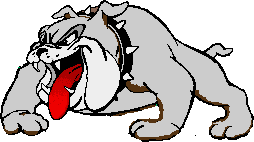 